ΥΠΟΔΕΙΓΜΑ I: Δήλωση σχετικά με την κατηγορία ΜεγέθουςΣΤΟΙΧΕΙΑ ΣΧΕΤΙΚΑ ΜΕ ΤΗΝ ΚΑΤΗΓΟΡΙΑ ΜΜΕΣύμφωνα με τη σύσταση της Επιτροπής 2003/361/ΕΚΑκριβή στοιχεία της επιχείρησηςΕπωνυμία ή εταιρική επωνυμία : …………………………………Διεύθυνση της έδρας της εταιρείας : …………………………………..Α.Φ.Μ. : …………………………………………………………….ΑΡΜΑΕ : …………………………………………………………….Δ.Ο.Υ. : ……………………………………………………………..Ονοματεπώνυμο και τίτλος του ή των κύριων Διευθυντικών στελεχών. (Πρόεδρος, Γενικός Διευθυντής ή αντίστοιχη θέση) : …………………..Τύπος της επιχείρησης : □  Ανεξάρτητη επιχείρηση□ Συνεργαζόμενη επιχείρηση□ Συνδεδεμένη επιχείρησηΣτοιχεία για τον προσδιορισμό της κατηγορίας επιχείρησης : Τα στοιχεία υπολογίζονται σύμφωνα με το άρθρο 6 του παραρτήματος της σύστασης της Επιτροπής 2003/361/ΕΚ σχετικά με τον ορισμό των ΜΜΕ.Όλα τα στοιχεία πρέπει να αφορούν την τελευταία κλεισμένη διαχειριστική χρήση και να υπολογίζονται σε ετήσια βάση. Στην περίπτωση νεοσύστατων επιχειρήσεων, τα στοιχεία που λαμβάνονται υπόψη πρέπει να προκύπτουν από αξιόπιστες εκτιμήσεις που πραγματοποιούνται κατά τη διάρκεια του οικονομικού έτους. Σε σχέση με την προηγούμενη διαχειριστική χρήση υπάρχει μεταβολή των στοιχείων η οποία ενδέχεται να επιφέρει αλλαγή της κατηγορίας της αιτούσας επιχείρησης (πολύ μικρή, μικρή, μεσαία ή μεγάλη επιχείρηση) ;□  ΟΧΙ                     □  ΝΑΙ (Στην περίπτωση ΝΑΙ να συμπληρωθεί και να επισυναφθεί δήλωση σχετικά με την προηγούμενη διαχειριστική χρήση)  Υπογραφή(Όνομα και ιδιότητα του προσυπογράφοντος, που είναι εξουσιοδοτημένος να εκπροσωπεί την επιχείρηση :………………………………………………….Δηλώνω υπεύθυνα ότι τα στοιχεία της παρούσας δήλωσης καθώς και των ενδεχόμενων παραρτημάτων της είναι ακριβή :………….(τόπος )……………(ημερομηνία)                                                      Υπογραφή ΣΥΜΠΛΗΡΩΜΑΤΙΚΑ ΣΤΟΙΧΕΙΑ ΔΗΛΩΣΗΣ1.  ΒΑΣΙΚΑ ΣΤΟΙΧΕΙΑ ΤΟΥ ΦΟΡΕΑ ΤΗΣ ΕΠΕΝΔΥΣΗΣ1.1 ΓΕΝΙΚΑ ΣΤΟΙΧΕΙΑ ΕΠΙΧΕΙΡΗΣΗΣ1.2 ΣΤΟΙΧΕΙΑ ΕΔΡΑΣ ΕΠΙΧΕΙΡΗΣΗΣ2.  ΣΤΟΙΧΕΙΑ ΝΟΜΙΜΟΥ ΕΚΠΡΟΣΩΠΟΥ ΕΠΙΧΕΙΡΗΣΗΣ3.  ΣΤΟΙΧΕΙΑ ΕΤΑΙΡΩΝΉ ΜΕΤΟΧΩΝΤΟΥ ΦΟΡΕΑ ΤΗΣΕΠΕΝΔΥΣΗΣΝα συμπληρωθούν οι παρακάτω πίνακες για κάθε εταίρο /μέτοχο με κριτήριο αν είναι φυσικό πρόσωπο ή νομικό πρόσωπο.ΠΕΡΙΠΤΩΣΗ ΦΥΣΙΚΟΥ ΠΡΟΣΩΠΟΥ-  ΕΤΑΙΡΟΥ Ή ΜΕΤΟΧΟΥΠΕΡΙΠΤΩΣΗ ΝΟΜΙΚΟΥ ΠΡΟΣΩΠΟΥ- ΕΤΑΙΡΟΥ Ή ΜΕΤΟΧΟΥ4.  ΣΤΟΙΧΕΙΑ ΜΕΓΕΘΟΥΣ ΤΗΣ ΕΠΙΧΕΙΡΗΣΗΣ (συμπληρώνεται για όλες τις κατηγορίες επιχειρήσεων)4.1ΣΥΜΜΕΤΟΧΗ ΤΟΥ ΦΟΡΕΑ ΤΗΣΕΠΕΝΔΥΣΗΣΉΕΤΑΙΡΩΝ/ΜΕΤΟΧΩΝ ΤΟΥΣΕ ΑΛΛΕΣ ΕΠΙΧΕΙΡΗΣΕΙΣ :Αν επιλέγεται ΝΑΙ τότε να συμπληρωθεί ο παρακάτω πίνακας για κάθε εταίρο/μέτοχο (είτε φυσικό πρόσωπο είτε νομικό πρόσωπο) του φορέα που συμμετέχει σε άλλη επιχείρηση.4.2 ΣΤΟΙΧΕΙΑ ΕΠΙΧΕΙΡΗΣΕΩΝ ΣΤΙΣ ΟΠΟΙΕΣ ΣΥΜΜΕΤΕΧΕΙΗ ΕΠΙΧΕΙΡΗΣΗ4.3 ΣΤΟΙΧΕΙΑ ΣΥΝΔΕΔΕΜΕΝΩΝ ΚΑΙ ΣΥΝΕΡΓΑΖΟΜΕΝΩΝ ΕΠΙΧΕΙΡΗΣΕΩΝ 4.4 ΣΥΓΚΕΝΤΡΩΤΙΚΑ ΣΤΟΙΧΕΙΑ ΜΕΓΕΘΟΥΣ ΕΠΙΧΕΙΡΗΣΗΣ(Συμπεριλαμβάνονται και τα στοιχεία συνδεδεμένων και συνεργαζομένων επιχειρήσεων)ΥΠΟΔΕΙΓΜΑ II: Υπεύθυνη Δήλωση Αίτησης Χρηματοδότησης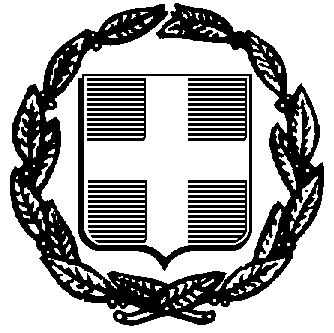 ΥΠΕΥΘΥΝΗ ΔΗΛΩΣΗ(άρθρο 8 Ν.1599/1986)Η ακρίβεια των στοιχείων που υποβάλλονται με αυτή τη δήλωση μπορεί να ελεγχθεί με βάση το αρχείο άλλων υπηρεσιών (άρθρο 8 παρ. 4 Ν. 1599/1986)ΥΠΟΔΕΙΓΜΑ IΙI: Υπεύθυνη Δήλωση Επιμερισμού Α’ Τριμήνου (Μόνο για απλογραφικά)ΥΠΕΥΘΥΝΗ ΔΗΛΩΣΗ(άρθρο 8 Ν.1599/1986)Η ακρίβεια των στοιχείων που υποβάλλονται με αυτή τη δήλωση μπορεί να ελεγχθεί με βάση το αρχείο άλλων υπηρεσιών (άρθρο 8 παρ. 4 Ν. 1599/1986)ΥΠΟΔΕΙΓΜΑ ΙV: Υπεύθυνη Δήλωση Αίτησης Επαλήθευσης – Πιστοποίησης - ΠληρωμήςΥΠΕΥΘΥΝΗ ΔΗΛΩΣΗ(άρθρο 8 Ν.1599/1986)Η ακρίβεια των στοιχείων που υποβάλλονται με αυτή τη δήλωση μπορεί να ελεγχθεί με βάση το αρχείο άλλων υπηρεσιών (άρθρο 8 παρ. 4 Ν. 1599/1986)ΥΠΟΔΕΙΓΜΑ V: Λίστα Διοικητικής Επαλήθευσης εγκεκριμένης ΠράξηςΛΙΣΤΑ ΔΙΟΙΚΗΤΙΚΗΣ ΚΑΙ ΕΠΙΤΟΠΙΑΣ ΕΠΑΛΗΘΕΥΣΗΣ ΑΙΤΗΜΑΤΟΣ ΕΠΑΛΗΘΕΥΣΗΣ-ΠΛΗΡΩΜΗΣΜΕΤΡΟΥ 3.2.11 – Μέτρα για τη Δημόσια ΥγείαΠερίοδος αναφοράςΠερίοδος αναφοράςΠερίοδος αναφοράςΑριθμός εργαζομένων (ΕΜΕ)Κύκλος εργασιώνΣύνολο ισολογισμούΕΠΩΝΥΜΙΑΔΙΑΚΡΙΤΙΚΟΣ ΤΙΤΛΟΣΗΜΕΡΟΜΗΝΙΑ ΙΔΡΥΣΗΣNOMIKH MOΡΦΗΑΦΜΔ.Ο.ΥΕΙΔΟΣ ΒΙΒΛΙΩΝΑΡΙΘΜΟΣ ΚΛΕΙΣΜΕΝΩΝ ΔΙΑΧΕΙΡΙΣΤΙΚΩΝΧΡΗΣΕΩΝ ΔΩΔΕΚΑΜΗΝΗΣΔΙΑΡΚΕΙΑΣΕΙΔΟΣ/ ΚΑΤΗΓΟΡΙΑΕΠΙΧΕΙΡΗΣΗΣΠΕΡΙΦΕΡΕΙΑΝΟΜΟΣΔΗΜΟΣ – ΚΟΙΝΟΤΗΤΑΔΗΜΟΤΙΚΟ ΔΙΑΜΕΡΙΣΜΑΟΔΟΣΑΡΙΘΜΟΣΠΟΛΗ / ΤΟΠΟΘΕΣΙΑΤΑΧΥΔΡΟΜΙΚΟΣ ΚΩΔΙΚΑΣ/ΤΘΤΗΛΕΦΩΝΟ ΕΠΙΚΟΙΝΩΝΙΑΣFAXΗΛΕΚΤΡΟΝΙΚΟ ΤΑΧΥΔΡΟΜΕΙΟ (e-mail)ΔΙΕΥΘΥΝΣΗ ΙΣΤΟΣΕΛΙΔΑΣ (Web Site)ΕΠΩΝΥΜΟΟΝΟΜΑΑΦΜΝΟΜΟΣΟΔΟΣΑΡΙΘΜΟΣΠΟΛΗ / ΤΟΠΟΘΕΣΙΑΤΑΧΥΔΡΟΜΙΚΟΣ ΚΩΔΙΚΑΣ/ΤΘΤΗΛΕΦΩΝΟ (ΣΤΑΘΕΡΟ)ΤΗΛΕΦΩΝΟ (ΚΙΝΗΤΟ)FAXΗΛΕΚΤΡΟΝΙΚΟ ΤΑΧΥΔΡΟΜΕΙΟ (e-mail)Α/Α ΕΤΑΙΡΟΥ / ΜΕΤΟΧΟΥΕΙΔΟΣ ΠΡΟΣΩΠΟΥ (φυσικό ή νομικό)ΠΟΣΟΣΤΟ ΣΥΜΜΕΤΟΧΗΣΕΠΩΝΥΜΟΌΝΟΜΑΠΑΤΡΩΝΥΜΟΑ.Φ.Μ.ΘΕΣΗ ΣΤΟΝ ΦΟΡΕΑ ΤΗΣ ΕΠΕΝΔΥΣΗΣ(εκτός αυτής του εταίρου/μετόχου)ΕΠΩΝΥΜΙΑ ΕΠΙΧΕΙΡΗΣΗΣΑ.Φ.Μ.ΗΜΕΡΟΜΗΝΙΑ ΙΔΡΥΣΗΣ ΤΗΣ ΕΠΙΧΕΙΡΗΣΗΣΑΝΤΙΚΕΙΜΕΝΟ ΔΡΑΣΤΗΡΙΟΤΗΤΑΣΕΠΩΝΥΜΟ ΝΟΜΙΜΟΥ ΕΚΠΡΟΣΩΠΟΥΌΝΟΜΑ ΝΟΜΙΜΟΥ ΕΚΠΡΟΣΩΠΟΥΠΑΤΡΩΝΥΜΟ ΝΟΜΙΜΟΥ ΕΚΠΡΟΣΩΠΟΥΑ.Φ.Μ. ΝΟΜΙΜΟΥ ΕΚΠΡΟΣΩΠΟΥΘΕΣΗ ΣΤΗΝ ΕΠΙΧΕΙΡΗΣΗ (εκτός αυτής του νομίμου εκπροσώπου)Ο ΦΟΡΕΑΣ Ή ΟΙ ΕΤΑΙΡΟΙ / ΜΕΤΟΧΟΙ ΤΟΥ (είτε φυσικά είτε νομικά πρόσωπα) ΣΥΜΜΕΤΕΧΟΥΝ ΣΕ ΑΛΛΕΣ ΕΠΙΧΕΙΡΗΣΕΙΣ;ΟΝΟΜΑΤΕΠΩΝΥΜΟ ή ΕΠΩΝΥΜΙΑ ΕΤΑΙΡΟΥ / ΜΕΤΟΧΟΥΕΠΩΝΥΜΙΑ ΕΠΙΧΕΙΡΗΣΗΣΕΤΟΣ ΙΔΡΥΣΗΣ ΕΠΙΧΕΙΡΗΣΗΣΑΝΤΙΚΕΙΜΕΝΟ ΔΡΑΣΤΗΡΙΟΤΗΤΑΣ ΤΗΣ ΕΠΙΧΕΙΡΗΣΗΣΠΟΣΟΣΤΟ ΣΥΜΜΕΤΟΧΗΣ ΣΤΗΝ ΕΠΙΧΕΙΡΗΣΗΘΕΣΗ ΤΟΥ ΕΤΑΙΡΟΥ/ΜΕΤΟΧΟΥ ΣΤΗΝ ΕΠΙΧΕΙΡΗΣΗ (Νόμιμος εκπρόσωπος ,μέλος ΔΣ,Πρόεδρος Δ.Σ., Διευθύνων Σύμβουλος κ.λ.π.)ΕΠΩΝΥΜΙΑ ΕΤΑΙΡΟΥ / ΜΕΤΟΧΟΥΕΠΩΝΥΜΙΑ ΕΠΙΧΕΙΡΗΣΗΣ (στην οποία Συμμετέχει ο εταίρος / μέτοχος)ΕΤΟΣ ΙΔΡΥΣΗΣ ΕΠΙΧΕΙΡΗΣΗΣΑΝΤΙΚΕΙΜΕΝΟ ΔΡΑΣΤΗΡΙΟΤΗΤΑΣ ΤΗΣ ΕΠΙΧΕΙΡΗΣΗΣΠΟΣΟΣΤΟ ΣΥΜΜΕΤΟΧΗΣ ΣΤΗΝ ΕΠΙΧΕΙΡΗΣΗΘΕΣΗ ΤΟΥ ΕΤΑΙΡΟΥ / ΜΕΤΟΧΟΥ ΣΤΗΝ ΕΠΙΧΕΙΡΗΣΗ (Νόμιμος εκπρόσωπος, μέλος ΔΣ, Πρόεδρος Δ.Σ., Διευθύνων Σύμβουλος κ.λ.π.)4.3.1 ΣΥΝΔΕΔΕΜΕΝΕΣ ΕΠΙΧΕΙΡΗΣΕΙΣ (ΒΑΣΕΙ ΤΗΣ ΔΗΛΩΣΗΣ ΠΟΥ ΥΠΟΒΛΗΘΗΚΕ)4.3.1 ΣΥΝΔΕΔΕΜΕΝΕΣ ΕΠΙΧΕΙΡΗΣΕΙΣ (ΒΑΣΕΙ ΤΗΣ ΔΗΛΩΣΗΣ ΠΟΥ ΥΠΟΒΛΗΘΗΚΕ)4.3.1 ΣΥΝΔΕΔΕΜΕΝΕΣ ΕΠΙΧΕΙΡΗΣΕΙΣ (ΒΑΣΕΙ ΤΗΣ ΔΗΛΩΣΗΣ ΠΟΥ ΥΠΟΒΛΗΘΗΚΕ)4.3.1 ΣΥΝΔΕΔΕΜΕΝΕΣ ΕΠΙΧΕΙΡΗΣΕΙΣ (ΒΑΣΕΙ ΤΗΣ ΔΗΛΩΣΗΣ ΠΟΥ ΥΠΟΒΛΗΘΗΚΕ)4.3.1 ΣΥΝΔΕΔΕΜΕΝΕΣ ΕΠΙΧΕΙΡΗΣΕΙΣ (ΒΑΣΕΙ ΤΗΣ ΔΗΛΩΣΗΣ ΠΟΥ ΥΠΟΒΛΗΘΗΚΕ)4.3.1 ΣΥΝΔΕΔΕΜΕΝΕΣ ΕΠΙΧΕΙΡΗΣΕΙΣ (ΒΑΣΕΙ ΤΗΣ ΔΗΛΩΣΗΣ ΠΟΥ ΥΠΟΒΛΗΘΗΚΕ)4.3.1 ΣΥΝΔΕΔΕΜΕΝΕΣ ΕΠΙΧΕΙΡΗΣΕΙΣ (ΒΑΣΕΙ ΤΗΣ ΔΗΛΩΣΗΣ ΠΟΥ ΥΠΟΒΛΗΘΗΚΕ)ΣΥΝΔΕΔΕΜΕΝΟΣ ΦΟΡΕΑΣΕΤΟΣ ΠΟΥ ΑΦΟΡΑ Η ΣΥΝΔΕΣΗ (συμπληρώνεται για κάθε έτος σύνδεσης ξεχωριστά για το διάστημα της τελευταίας τριετίας)ΑΠΑΣΧΟΛΟΥΜΕΝΟΙ(ΕΜΕ)ΑΠΑΣΧΟΛΟΥΜΕΝΟΙ(ΕΜΕ)ΣΥΝΟΛΟ ΕΝΕΡΓΗΤΙΚΟΥ(€)ΣΥΝΟΛΟ ΕΝΕΡΓΗΤΙΚΟΥ(€)ΚΥΚΛΟΣΕΡΓΑΣΙΩΝ(€)4.3.2 ΣΥΝΕΡΓΑΖΟΜΕΝΕΣ ΕΠΙΧΕΙΡΗΣΕΙΣ (ΒΑΣΕΙΤΗΣ ΔΗΛΩΣΗΣΠΟΥΥΠΟΒΛΗΘΗΚΕ)4.3.2 ΣΥΝΕΡΓΑΖΟΜΕΝΕΣ ΕΠΙΧΕΙΡΗΣΕΙΣ (ΒΑΣΕΙΤΗΣ ΔΗΛΩΣΗΣΠΟΥΥΠΟΒΛΗΘΗΚΕ)4.3.2 ΣΥΝΕΡΓΑΖΟΜΕΝΕΣ ΕΠΙΧΕΙΡΗΣΕΙΣ (ΒΑΣΕΙΤΗΣ ΔΗΛΩΣΗΣΠΟΥΥΠΟΒΛΗΘΗΚΕ)4.3.2 ΣΥΝΕΡΓΑΖΟΜΕΝΕΣ ΕΠΙΧΕΙΡΗΣΕΙΣ (ΒΑΣΕΙΤΗΣ ΔΗΛΩΣΗΣΠΟΥΥΠΟΒΛΗΘΗΚΕ)4.3.2 ΣΥΝΕΡΓΑΖΟΜΕΝΕΣ ΕΠΙΧΕΙΡΗΣΕΙΣ (ΒΑΣΕΙΤΗΣ ΔΗΛΩΣΗΣΠΟΥΥΠΟΒΛΗΘΗΚΕ)4.3.2 ΣΥΝΕΡΓΑΖΟΜΕΝΕΣ ΕΠΙΧΕΙΡΗΣΕΙΣ (ΒΑΣΕΙΤΗΣ ΔΗΛΩΣΗΣΠΟΥΥΠΟΒΛΗΘΗΚΕ)4.3.2 ΣΥΝΕΡΓΑΖΟΜΕΝΕΣ ΕΠΙΧΕΙΡΗΣΕΙΣ (ΒΑΣΕΙΤΗΣ ΔΗΛΩΣΗΣΠΟΥΥΠΟΒΛΗΘΗΚΕ)ΣΥΝΔΕΔΕΜΕΝΟΣΦΟΡΕΑΣΕΤΟΣ ΠΟΥ ΑΦΟΡΑ Η ΣΥΝΔΕΣΗ (συμπληρώνεται για κάθε έτος σύνδεσης ξεχωριστά για το διάστημα της τελευταίας τριετίας)ΑΠΑΣΧΟΛΟΥΜΕΝΟΙ(ΕΜΕ)ΣΥΝΟΛΟ ΕΝΕΡΓΗΤΙΚΟΥ(€)ΣΥΝΟΛΟ ΕΝΕΡΓΗΤΙΚΟΥ(€)ΚΥΚΛΟΣΕΡΓΑΣΙΩΝ(€)ΚΥΚΛΟΣΕΡΓΑΣΙΩΝ(€)ΣΥΓΚΕΝΤΡΩΤΙΚΑ ΣΤΟΙΧΕΙΑ ΜΕΓΕΘΟΥΣt-3t-2t-1ΣΥΝΟΛΙΚΟΣ ΚΥΚΛΟΣ ΕΡΓΑΣΙΩΝ (€)ΣΥΝΟΛΟΕΤΗΣΙΟΥ ΙΣΟΛΟΓΙΣΜΟΥ (€)ΑΡΙΘΜΟΣ ΑΠΑΣΧΟΛΟΥΜΕΝΩΝ (σε ΕΜΕ)ΧΑΡΑΚΤΗΡΙΣΜΟΣ ΕΠΙΧΕΙΡΗΣΗΣ ΜΕ ΒΑΣΗ ΤΟ ΜΕΓΕΘΟΣ ΤΗΣΠΡΟΣ(1):ΕΙΔΙΚΗ ΥΠΗΡΕΣΙΑ ΔΙΑΧΕΙΡΙΣΗΣ ΕΠΙΧΕΙΡΗΣΙΑΚΟΥ ΠΡΟΓΡΑΜΜΑΤΟΣ ΑΛΙΕΙΑΣ ΚΑΙ ΘΑΛΛΑΣΑΣΕΙΔΙΚΗ ΥΠΗΡΕΣΙΑ ΔΙΑΧΕΙΡΙΣΗΣ ΕΠΙΧΕΙΡΗΣΙΑΚΟΥ ΠΡΟΓΡΑΜΜΑΤΟΣ ΑΛΙΕΙΑΣ ΚΑΙ ΘΑΛΛΑΣΑΣΕΙΔΙΚΗ ΥΠΗΡΕΣΙΑ ΔΙΑΧΕΙΡΙΣΗΣ ΕΠΙΧΕΙΡΗΣΙΑΚΟΥ ΠΡΟΓΡΑΜΜΑΤΟΣ ΑΛΙΕΙΑΣ ΚΑΙ ΘΑΛΛΑΣΑΣΕΙΔΙΚΗ ΥΠΗΡΕΣΙΑ ΔΙΑΧΕΙΡΙΣΗΣ ΕΠΙΧΕΙΡΗΣΙΑΚΟΥ ΠΡΟΓΡΑΜΜΑΤΟΣ ΑΛΙΕΙΑΣ ΚΑΙ ΘΑΛΛΑΣΑΣΕΙΔΙΚΗ ΥΠΗΡΕΣΙΑ ΔΙΑΧΕΙΡΙΣΗΣ ΕΠΙΧΕΙΡΗΣΙΑΚΟΥ ΠΡΟΓΡΑΜΜΑΤΟΣ ΑΛΙΕΙΑΣ ΚΑΙ ΘΑΛΛΑΣΑΣΕΙΔΙΚΗ ΥΠΗΡΕΣΙΑ ΔΙΑΧΕΙΡΙΣΗΣ ΕΠΙΧΕΙΡΗΣΙΑΚΟΥ ΠΡΟΓΡΑΜΜΑΤΟΣ ΑΛΙΕΙΑΣ ΚΑΙ ΘΑΛΛΑΣΑΣΕΙΔΙΚΗ ΥΠΗΡΕΣΙΑ ΔΙΑΧΕΙΡΙΣΗΣ ΕΠΙΧΕΙΡΗΣΙΑΚΟΥ ΠΡΟΓΡΑΜΜΑΤΟΣ ΑΛΙΕΙΑΣ ΚΑΙ ΘΑΛΛΑΣΑΣΕΙΔΙΚΗ ΥΠΗΡΕΣΙΑ ΔΙΑΧΕΙΡΙΣΗΣ ΕΠΙΧΕΙΡΗΣΙΑΚΟΥ ΠΡΟΓΡΑΜΜΑΤΟΣ ΑΛΙΕΙΑΣ ΚΑΙ ΘΑΛΛΑΣΑΣΕΙΔΙΚΗ ΥΠΗΡΕΣΙΑ ΔΙΑΧΕΙΡΙΣΗΣ ΕΠΙΧΕΙΡΗΣΙΑΚΟΥ ΠΡΟΓΡΑΜΜΑΤΟΣ ΑΛΙΕΙΑΣ ΚΑΙ ΘΑΛΛΑΣΑΣΕΙΔΙΚΗ ΥΠΗΡΕΣΙΑ ΔΙΑΧΕΙΡΙΣΗΣ ΕΠΙΧΕΙΡΗΣΙΑΚΟΥ ΠΡΟΓΡΑΜΜΑΤΟΣ ΑΛΙΕΙΑΣ ΚΑΙ ΘΑΛΛΑΣΑΣΕΙΔΙΚΗ ΥΠΗΡΕΣΙΑ ΔΙΑΧΕΙΡΙΣΗΣ ΕΠΙΧΕΙΡΗΣΙΑΚΟΥ ΠΡΟΓΡΑΜΜΑΤΟΣ ΑΛΙΕΙΑΣ ΚΑΙ ΘΑΛΛΑΣΑΣΟ – Η Όνομα:Επώνυμο:Επώνυμο:Όνομα και Επώνυμο Πατέρα: Όνομα και Επώνυμο Πατέρα: Όνομα και Επώνυμο Μητέρας:Όνομα και Επώνυμο Μητέρας:Ημερομηνία γέννησης(2): Ημερομηνία γέννησης(2): Τόπος Γέννησης:Τόπος Γέννησης:Αριθμός Δελτίου Ταυτότητας:Αριθμός Δελτίου Ταυτότητας:Τηλ:Τόπος Κατοικίας:Τόπος Κατοικίας:Οδός:Οδός:Αριθ:ΤΚ:Αρ. Τηλεομοιοτύπου (Fax):Αρ. Τηλεομοιοτύπου (Fax):Δ/νση Ηλεκτρ. Ταχυδρομείου (Εmail):Δ/νση Ηλεκτρ. Ταχυδρομείου (Εmail):Δ/νση Ηλεκτρ. Ταχυδρομείου (Εmail):Δ/νση Ηλεκτρ. Ταχυδρομείου (Εmail):Δ/νση Ηλεκτρ. Ταχυδρομείου (Εmail):Με ατομική μου ευθύνη και γνωρίζοντας τις κυρώσεις (3), που προβλέπονται από τις διατάξεις της παρ. 6 του άρθρου 22 του Ν. 1599/1986, ως νόμιμος εκπρόσωπος της εταιρείας «…………………………….» δηλώνω ότι:Δεν έχω διαπράξει σοβαρό επαγγελματικό παράπτωμα ή παράπτωμα που θίγει τους κανόνες της Κοινής Αλιευτικής Πολιτικής της ΕΕ και δεν έχω καταδικαστεί για αδίκημα σχετικό με την επαγγελματική μου διαγωγή, σύμφωνα με το άρθρο 10 του Καν. (ΕΕ) 508/2014 του ΕΤΘΑ και τον κατ’ εξουσιοδότηση Καν(ΕΕ)288/2015. Συγκεκριμένα :Δεν έχω διαπράξει σοβαρή παράβαση βάσει του άρθρου 42 του Κανονισμού (ΕΚ) αριθμ. 1005/2008 του Συμβουλίου ή του άρθρου 90, παράγραφος 1 του Κανονισμού (ΕΚ) 1224/2009.Δεν έχω συμμετάσχει στην εκμετάλλευση, τη διαχείριση ή την ιδιοκτησία αλιευτικών σκαφών που περιλαμβάνονται στον κατάλογο σκαφών ΠΛΑ αλιείας της Ένωσης, όπως ορίζεται στο άρθρο 40 παράγραφος 3 του κανονισμού (ΕΚ) αριθμ. 1005/2008 ή σκαφών που φέρουν τη σημαία χωρών οι οποίες έχουν χαρακτηρισθεί ως μη συνεργαζόμενες τρίτες χώρες κατά το άρθρο 33 του ίδιου Κανονισμού.Δεν έχω διαπράξει σοβαρές παραβάσεις των κανόνων της ΚΑλΠ οι οποίες έχουν λάβει το χαρακτηρισμό αυτό σε άλλες νομοθετικές πράξεις του Ευρωπαϊκού Κοινοβουλίου και του Συμβουλίου.Δεν έχω διαπράξει απάτη στο πλαίσιο του Ευρωπαϊκού Ταμείου Αλιείας ή του Ευρωπαϊκού Ταμείου Θάλασσας και Αλιείας.Η επιχείρηση δεν έχει λάβει ενίσχυση διάσωσης ή αναδιάρθρωσης ήΗ επιχείρηση έχει λάβει ενίσχυση διάσωσης αλλά έχει αποπληρώσει το δάνειο και έχει λύσει τη σύμβαση εγγύησης ήΗ επιχείρηση έχει λάβει ενίσχυση αναδιάρθρωσης η οποία έχει ολοκληρωθεί.[Εκ των ανωτέρω τριών (3) προτάσεων διαγράφονται αυτές που δεν είναι αληθείς, ώστε να παραμείνει μόνο μία (1)]Το ίδιο αντικείμενο της προτεινόμενης Πράξης δεν έχει προταθεί ή οριστικά υπαχθεί για ενίσχυση – επιχορήγηση σε αναπτυξιακό νόμο ή σε άλλο Επιχειρησιακό Πρόγραμμα.Η αιτούμενη αντιστάθμιση καλύπτει αποκλειστικά τις απώλειες που προκλήθηκαν στην επιχείρηση, ως συνέπεια της επιδημικής έκρηξης της Covid-19Όλα τα υποβληθέντα και δηλωθέντα στοιχεία είναι ακριβή και αληθή. (4)Ημερομηνία:        2021Ο – Η Δηλ.(Υπογραφή)(1) Αναγράφεται από τον ενδιαφερόμενο πολίτη ή Αρχή ή η Υπηρεσία του δημόσιου τομέα, που απευθύνεται η αίτηση.(2) Αναγράφεται ολογράφως. (3) «Όποιος εν γνώσει του δηλώνει ψευδή γεγονότα ή αρνείται ή αποκρύπτει τα αληθινά με έγγραφη υπεύθυνη δήλωση του άρθρου 8 τιμωρείται με φυλάκιση τουλάχιστον τριών μηνών. Εάν ο υπαίτιος αυτών των πράξεων σκόπευε να προσπορίσει στον εαυτόν του ή σε άλλον περιουσιακό όφελος βλάπτοντας τρίτον ή σκόπευε να βλάψει άλλον, τιμωρείται με κάθειρξη μέχρι 10 ετών.(4) Σε περίπτωση ανεπάρκειας χώρου η δήλωση συνεχίζεται στην πίσω όψη της και υπογράφεται από τον δηλούντα ή την δηλούσα. Με ατομική μου ευθύνη και γνωρίζοντας τις κυρώσεις (3), που προβλέπονται από τις διατάξεις της παρ. 6 του άρθρου 22 του Ν. 1599/1986, ως νόμιμος εκπρόσωπος της εταιρείας «…………………………….» δηλώνω ότι:Δεν έχω διαπράξει σοβαρό επαγγελματικό παράπτωμα ή παράπτωμα που θίγει τους κανόνες της Κοινής Αλιευτικής Πολιτικής της ΕΕ και δεν έχω καταδικαστεί για αδίκημα σχετικό με την επαγγελματική μου διαγωγή, σύμφωνα με το άρθρο 10 του Καν. (ΕΕ) 508/2014 του ΕΤΘΑ και τον κατ’ εξουσιοδότηση Καν(ΕΕ)288/2015. Συγκεκριμένα :Δεν έχω διαπράξει σοβαρή παράβαση βάσει του άρθρου 42 του Κανονισμού (ΕΚ) αριθμ. 1005/2008 του Συμβουλίου ή του άρθρου 90, παράγραφος 1 του Κανονισμού (ΕΚ) 1224/2009.Δεν έχω συμμετάσχει στην εκμετάλλευση, τη διαχείριση ή την ιδιοκτησία αλιευτικών σκαφών που περιλαμβάνονται στον κατάλογο σκαφών ΠΛΑ αλιείας της Ένωσης, όπως ορίζεται στο άρθρο 40 παράγραφος 3 του κανονισμού (ΕΚ) αριθμ. 1005/2008 ή σκαφών που φέρουν τη σημαία χωρών οι οποίες έχουν χαρακτηρισθεί ως μη συνεργαζόμενες τρίτες χώρες κατά το άρθρο 33 του ίδιου Κανονισμού.Δεν έχω διαπράξει σοβαρές παραβάσεις των κανόνων της ΚΑλΠ οι οποίες έχουν λάβει το χαρακτηρισμό αυτό σε άλλες νομοθετικές πράξεις του Ευρωπαϊκού Κοινοβουλίου και του Συμβουλίου.Δεν έχω διαπράξει απάτη στο πλαίσιο του Ευρωπαϊκού Ταμείου Αλιείας ή του Ευρωπαϊκού Ταμείου Θάλασσας και Αλιείας.Η επιχείρηση δεν έχει λάβει ενίσχυση διάσωσης ή αναδιάρθρωσης ήΗ επιχείρηση έχει λάβει ενίσχυση διάσωσης αλλά έχει αποπληρώσει το δάνειο και έχει λύσει τη σύμβαση εγγύησης ήΗ επιχείρηση έχει λάβει ενίσχυση αναδιάρθρωσης η οποία έχει ολοκληρωθεί.[Εκ των ανωτέρω τριών (3) προτάσεων διαγράφονται αυτές που δεν είναι αληθείς, ώστε να παραμείνει μόνο μία (1)]Το ίδιο αντικείμενο της προτεινόμενης Πράξης δεν έχει προταθεί ή οριστικά υπαχθεί για ενίσχυση – επιχορήγηση σε αναπτυξιακό νόμο ή σε άλλο Επιχειρησιακό Πρόγραμμα.Η αιτούμενη αντιστάθμιση καλύπτει αποκλειστικά τις απώλειες που προκλήθηκαν στην επιχείρηση, ως συνέπεια της επιδημικής έκρηξης της Covid-19Όλα τα υποβληθέντα και δηλωθέντα στοιχεία είναι ακριβή και αληθή. (4)Ημερομηνία:        2021Ο – Η Δηλ.(Υπογραφή)(1) Αναγράφεται από τον ενδιαφερόμενο πολίτη ή Αρχή ή η Υπηρεσία του δημόσιου τομέα, που απευθύνεται η αίτηση.(2) Αναγράφεται ολογράφως. (3) «Όποιος εν γνώσει του δηλώνει ψευδή γεγονότα ή αρνείται ή αποκρύπτει τα αληθινά με έγγραφη υπεύθυνη δήλωση του άρθρου 8 τιμωρείται με φυλάκιση τουλάχιστον τριών μηνών. Εάν ο υπαίτιος αυτών των πράξεων σκόπευε να προσπορίσει στον εαυτόν του ή σε άλλον περιουσιακό όφελος βλάπτοντας τρίτον ή σκόπευε να βλάψει άλλον, τιμωρείται με κάθειρξη μέχρι 10 ετών.(4) Σε περίπτωση ανεπάρκειας χώρου η δήλωση συνεχίζεται στην πίσω όψη της και υπογράφεται από τον δηλούντα ή την δηλούσα. Με ατομική μου ευθύνη και γνωρίζοντας τις κυρώσεις (3), που προβλέπονται από τις διατάξεις της παρ. 6 του άρθρου 22 του Ν. 1599/1986, ως νόμιμος εκπρόσωπος της εταιρείας «…………………………….» δηλώνω ότι:Δεν έχω διαπράξει σοβαρό επαγγελματικό παράπτωμα ή παράπτωμα που θίγει τους κανόνες της Κοινής Αλιευτικής Πολιτικής της ΕΕ και δεν έχω καταδικαστεί για αδίκημα σχετικό με την επαγγελματική μου διαγωγή, σύμφωνα με το άρθρο 10 του Καν. (ΕΕ) 508/2014 του ΕΤΘΑ και τον κατ’ εξουσιοδότηση Καν(ΕΕ)288/2015. Συγκεκριμένα :Δεν έχω διαπράξει σοβαρή παράβαση βάσει του άρθρου 42 του Κανονισμού (ΕΚ) αριθμ. 1005/2008 του Συμβουλίου ή του άρθρου 90, παράγραφος 1 του Κανονισμού (ΕΚ) 1224/2009.Δεν έχω συμμετάσχει στην εκμετάλλευση, τη διαχείριση ή την ιδιοκτησία αλιευτικών σκαφών που περιλαμβάνονται στον κατάλογο σκαφών ΠΛΑ αλιείας της Ένωσης, όπως ορίζεται στο άρθρο 40 παράγραφος 3 του κανονισμού (ΕΚ) αριθμ. 1005/2008 ή σκαφών που φέρουν τη σημαία χωρών οι οποίες έχουν χαρακτηρισθεί ως μη συνεργαζόμενες τρίτες χώρες κατά το άρθρο 33 του ίδιου Κανονισμού.Δεν έχω διαπράξει σοβαρές παραβάσεις των κανόνων της ΚΑλΠ οι οποίες έχουν λάβει το χαρακτηρισμό αυτό σε άλλες νομοθετικές πράξεις του Ευρωπαϊκού Κοινοβουλίου και του Συμβουλίου.Δεν έχω διαπράξει απάτη στο πλαίσιο του Ευρωπαϊκού Ταμείου Αλιείας ή του Ευρωπαϊκού Ταμείου Θάλασσας και Αλιείας.Η επιχείρηση δεν έχει λάβει ενίσχυση διάσωσης ή αναδιάρθρωσης ήΗ επιχείρηση έχει λάβει ενίσχυση διάσωσης αλλά έχει αποπληρώσει το δάνειο και έχει λύσει τη σύμβαση εγγύησης ήΗ επιχείρηση έχει λάβει ενίσχυση αναδιάρθρωσης η οποία έχει ολοκληρωθεί.[Εκ των ανωτέρω τριών (3) προτάσεων διαγράφονται αυτές που δεν είναι αληθείς, ώστε να παραμείνει μόνο μία (1)]Το ίδιο αντικείμενο της προτεινόμενης Πράξης δεν έχει προταθεί ή οριστικά υπαχθεί για ενίσχυση – επιχορήγηση σε αναπτυξιακό νόμο ή σε άλλο Επιχειρησιακό Πρόγραμμα.Η αιτούμενη αντιστάθμιση καλύπτει αποκλειστικά τις απώλειες που προκλήθηκαν στην επιχείρηση, ως συνέπεια της επιδημικής έκρηξης της Covid-19Όλα τα υποβληθέντα και δηλωθέντα στοιχεία είναι ακριβή και αληθή. (4)Ημερομηνία:        2021Ο – Η Δηλ.(Υπογραφή)(1) Αναγράφεται από τον ενδιαφερόμενο πολίτη ή Αρχή ή η Υπηρεσία του δημόσιου τομέα, που απευθύνεται η αίτηση.(2) Αναγράφεται ολογράφως. (3) «Όποιος εν γνώσει του δηλώνει ψευδή γεγονότα ή αρνείται ή αποκρύπτει τα αληθινά με έγγραφη υπεύθυνη δήλωση του άρθρου 8 τιμωρείται με φυλάκιση τουλάχιστον τριών μηνών. Εάν ο υπαίτιος αυτών των πράξεων σκόπευε να προσπορίσει στον εαυτόν του ή σε άλλον περιουσιακό όφελος βλάπτοντας τρίτον ή σκόπευε να βλάψει άλλον, τιμωρείται με κάθειρξη μέχρι 10 ετών.(4) Σε περίπτωση ανεπάρκειας χώρου η δήλωση συνεχίζεται στην πίσω όψη της και υπογράφεται από τον δηλούντα ή την δηλούσα. Με ατομική μου ευθύνη και γνωρίζοντας τις κυρώσεις (3), που προβλέπονται από τις διατάξεις της παρ. 6 του άρθρου 22 του Ν. 1599/1986, ως νόμιμος εκπρόσωπος της εταιρείας «…………………………….» δηλώνω ότι:Δεν έχω διαπράξει σοβαρό επαγγελματικό παράπτωμα ή παράπτωμα που θίγει τους κανόνες της Κοινής Αλιευτικής Πολιτικής της ΕΕ και δεν έχω καταδικαστεί για αδίκημα σχετικό με την επαγγελματική μου διαγωγή, σύμφωνα με το άρθρο 10 του Καν. (ΕΕ) 508/2014 του ΕΤΘΑ και τον κατ’ εξουσιοδότηση Καν(ΕΕ)288/2015. Συγκεκριμένα :Δεν έχω διαπράξει σοβαρή παράβαση βάσει του άρθρου 42 του Κανονισμού (ΕΚ) αριθμ. 1005/2008 του Συμβουλίου ή του άρθρου 90, παράγραφος 1 του Κανονισμού (ΕΚ) 1224/2009.Δεν έχω συμμετάσχει στην εκμετάλλευση, τη διαχείριση ή την ιδιοκτησία αλιευτικών σκαφών που περιλαμβάνονται στον κατάλογο σκαφών ΠΛΑ αλιείας της Ένωσης, όπως ορίζεται στο άρθρο 40 παράγραφος 3 του κανονισμού (ΕΚ) αριθμ. 1005/2008 ή σκαφών που φέρουν τη σημαία χωρών οι οποίες έχουν χαρακτηρισθεί ως μη συνεργαζόμενες τρίτες χώρες κατά το άρθρο 33 του ίδιου Κανονισμού.Δεν έχω διαπράξει σοβαρές παραβάσεις των κανόνων της ΚΑλΠ οι οποίες έχουν λάβει το χαρακτηρισμό αυτό σε άλλες νομοθετικές πράξεις του Ευρωπαϊκού Κοινοβουλίου και του Συμβουλίου.Δεν έχω διαπράξει απάτη στο πλαίσιο του Ευρωπαϊκού Ταμείου Αλιείας ή του Ευρωπαϊκού Ταμείου Θάλασσας και Αλιείας.Η επιχείρηση δεν έχει λάβει ενίσχυση διάσωσης ή αναδιάρθρωσης ήΗ επιχείρηση έχει λάβει ενίσχυση διάσωσης αλλά έχει αποπληρώσει το δάνειο και έχει λύσει τη σύμβαση εγγύησης ήΗ επιχείρηση έχει λάβει ενίσχυση αναδιάρθρωσης η οποία έχει ολοκληρωθεί.[Εκ των ανωτέρω τριών (3) προτάσεων διαγράφονται αυτές που δεν είναι αληθείς, ώστε να παραμείνει μόνο μία (1)]Το ίδιο αντικείμενο της προτεινόμενης Πράξης δεν έχει προταθεί ή οριστικά υπαχθεί για ενίσχυση – επιχορήγηση σε αναπτυξιακό νόμο ή σε άλλο Επιχειρησιακό Πρόγραμμα.Η αιτούμενη αντιστάθμιση καλύπτει αποκλειστικά τις απώλειες που προκλήθηκαν στην επιχείρηση, ως συνέπεια της επιδημικής έκρηξης της Covid-19Όλα τα υποβληθέντα και δηλωθέντα στοιχεία είναι ακριβή και αληθή. (4)Ημερομηνία:        2021Ο – Η Δηλ.(Υπογραφή)(1) Αναγράφεται από τον ενδιαφερόμενο πολίτη ή Αρχή ή η Υπηρεσία του δημόσιου τομέα, που απευθύνεται η αίτηση.(2) Αναγράφεται ολογράφως. (3) «Όποιος εν γνώσει του δηλώνει ψευδή γεγονότα ή αρνείται ή αποκρύπτει τα αληθινά με έγγραφη υπεύθυνη δήλωση του άρθρου 8 τιμωρείται με φυλάκιση τουλάχιστον τριών μηνών. Εάν ο υπαίτιος αυτών των πράξεων σκόπευε να προσπορίσει στον εαυτόν του ή σε άλλον περιουσιακό όφελος βλάπτοντας τρίτον ή σκόπευε να βλάψει άλλον, τιμωρείται με κάθειρξη μέχρι 10 ετών.(4) Σε περίπτωση ανεπάρκειας χώρου η δήλωση συνεχίζεται στην πίσω όψη της και υπογράφεται από τον δηλούντα ή την δηλούσα. Με ατομική μου ευθύνη και γνωρίζοντας τις κυρώσεις (3), που προβλέπονται από τις διατάξεις της παρ. 6 του άρθρου 22 του Ν. 1599/1986, ως νόμιμος εκπρόσωπος της εταιρείας «…………………………….» δηλώνω ότι:Δεν έχω διαπράξει σοβαρό επαγγελματικό παράπτωμα ή παράπτωμα που θίγει τους κανόνες της Κοινής Αλιευτικής Πολιτικής της ΕΕ και δεν έχω καταδικαστεί για αδίκημα σχετικό με την επαγγελματική μου διαγωγή, σύμφωνα με το άρθρο 10 του Καν. (ΕΕ) 508/2014 του ΕΤΘΑ και τον κατ’ εξουσιοδότηση Καν(ΕΕ)288/2015. Συγκεκριμένα :Δεν έχω διαπράξει σοβαρή παράβαση βάσει του άρθρου 42 του Κανονισμού (ΕΚ) αριθμ. 1005/2008 του Συμβουλίου ή του άρθρου 90, παράγραφος 1 του Κανονισμού (ΕΚ) 1224/2009.Δεν έχω συμμετάσχει στην εκμετάλλευση, τη διαχείριση ή την ιδιοκτησία αλιευτικών σκαφών που περιλαμβάνονται στον κατάλογο σκαφών ΠΛΑ αλιείας της Ένωσης, όπως ορίζεται στο άρθρο 40 παράγραφος 3 του κανονισμού (ΕΚ) αριθμ. 1005/2008 ή σκαφών που φέρουν τη σημαία χωρών οι οποίες έχουν χαρακτηρισθεί ως μη συνεργαζόμενες τρίτες χώρες κατά το άρθρο 33 του ίδιου Κανονισμού.Δεν έχω διαπράξει σοβαρές παραβάσεις των κανόνων της ΚΑλΠ οι οποίες έχουν λάβει το χαρακτηρισμό αυτό σε άλλες νομοθετικές πράξεις του Ευρωπαϊκού Κοινοβουλίου και του Συμβουλίου.Δεν έχω διαπράξει απάτη στο πλαίσιο του Ευρωπαϊκού Ταμείου Αλιείας ή του Ευρωπαϊκού Ταμείου Θάλασσας και Αλιείας.Η επιχείρηση δεν έχει λάβει ενίσχυση διάσωσης ή αναδιάρθρωσης ήΗ επιχείρηση έχει λάβει ενίσχυση διάσωσης αλλά έχει αποπληρώσει το δάνειο και έχει λύσει τη σύμβαση εγγύησης ήΗ επιχείρηση έχει λάβει ενίσχυση αναδιάρθρωσης η οποία έχει ολοκληρωθεί.[Εκ των ανωτέρω τριών (3) προτάσεων διαγράφονται αυτές που δεν είναι αληθείς, ώστε να παραμείνει μόνο μία (1)]Το ίδιο αντικείμενο της προτεινόμενης Πράξης δεν έχει προταθεί ή οριστικά υπαχθεί για ενίσχυση – επιχορήγηση σε αναπτυξιακό νόμο ή σε άλλο Επιχειρησιακό Πρόγραμμα.Η αιτούμενη αντιστάθμιση καλύπτει αποκλειστικά τις απώλειες που προκλήθηκαν στην επιχείρηση, ως συνέπεια της επιδημικής έκρηξης της Covid-19Όλα τα υποβληθέντα και δηλωθέντα στοιχεία είναι ακριβή και αληθή. (4)Ημερομηνία:        2021Ο – Η Δηλ.(Υπογραφή)(1) Αναγράφεται από τον ενδιαφερόμενο πολίτη ή Αρχή ή η Υπηρεσία του δημόσιου τομέα, που απευθύνεται η αίτηση.(2) Αναγράφεται ολογράφως. (3) «Όποιος εν γνώσει του δηλώνει ψευδή γεγονότα ή αρνείται ή αποκρύπτει τα αληθινά με έγγραφη υπεύθυνη δήλωση του άρθρου 8 τιμωρείται με φυλάκιση τουλάχιστον τριών μηνών. Εάν ο υπαίτιος αυτών των πράξεων σκόπευε να προσπορίσει στον εαυτόν του ή σε άλλον περιουσιακό όφελος βλάπτοντας τρίτον ή σκόπευε να βλάψει άλλον, τιμωρείται με κάθειρξη μέχρι 10 ετών.(4) Σε περίπτωση ανεπάρκειας χώρου η δήλωση συνεχίζεται στην πίσω όψη της και υπογράφεται από τον δηλούντα ή την δηλούσα. Με ατομική μου ευθύνη και γνωρίζοντας τις κυρώσεις (3), που προβλέπονται από τις διατάξεις της παρ. 6 του άρθρου 22 του Ν. 1599/1986, ως νόμιμος εκπρόσωπος της εταιρείας «…………………………….» δηλώνω ότι:Δεν έχω διαπράξει σοβαρό επαγγελματικό παράπτωμα ή παράπτωμα που θίγει τους κανόνες της Κοινής Αλιευτικής Πολιτικής της ΕΕ και δεν έχω καταδικαστεί για αδίκημα σχετικό με την επαγγελματική μου διαγωγή, σύμφωνα με το άρθρο 10 του Καν. (ΕΕ) 508/2014 του ΕΤΘΑ και τον κατ’ εξουσιοδότηση Καν(ΕΕ)288/2015. Συγκεκριμένα :Δεν έχω διαπράξει σοβαρή παράβαση βάσει του άρθρου 42 του Κανονισμού (ΕΚ) αριθμ. 1005/2008 του Συμβουλίου ή του άρθρου 90, παράγραφος 1 του Κανονισμού (ΕΚ) 1224/2009.Δεν έχω συμμετάσχει στην εκμετάλλευση, τη διαχείριση ή την ιδιοκτησία αλιευτικών σκαφών που περιλαμβάνονται στον κατάλογο σκαφών ΠΛΑ αλιείας της Ένωσης, όπως ορίζεται στο άρθρο 40 παράγραφος 3 του κανονισμού (ΕΚ) αριθμ. 1005/2008 ή σκαφών που φέρουν τη σημαία χωρών οι οποίες έχουν χαρακτηρισθεί ως μη συνεργαζόμενες τρίτες χώρες κατά το άρθρο 33 του ίδιου Κανονισμού.Δεν έχω διαπράξει σοβαρές παραβάσεις των κανόνων της ΚΑλΠ οι οποίες έχουν λάβει το χαρακτηρισμό αυτό σε άλλες νομοθετικές πράξεις του Ευρωπαϊκού Κοινοβουλίου και του Συμβουλίου.Δεν έχω διαπράξει απάτη στο πλαίσιο του Ευρωπαϊκού Ταμείου Αλιείας ή του Ευρωπαϊκού Ταμείου Θάλασσας και Αλιείας.Η επιχείρηση δεν έχει λάβει ενίσχυση διάσωσης ή αναδιάρθρωσης ήΗ επιχείρηση έχει λάβει ενίσχυση διάσωσης αλλά έχει αποπληρώσει το δάνειο και έχει λύσει τη σύμβαση εγγύησης ήΗ επιχείρηση έχει λάβει ενίσχυση αναδιάρθρωσης η οποία έχει ολοκληρωθεί.[Εκ των ανωτέρω τριών (3) προτάσεων διαγράφονται αυτές που δεν είναι αληθείς, ώστε να παραμείνει μόνο μία (1)]Το ίδιο αντικείμενο της προτεινόμενης Πράξης δεν έχει προταθεί ή οριστικά υπαχθεί για ενίσχυση – επιχορήγηση σε αναπτυξιακό νόμο ή σε άλλο Επιχειρησιακό Πρόγραμμα.Η αιτούμενη αντιστάθμιση καλύπτει αποκλειστικά τις απώλειες που προκλήθηκαν στην επιχείρηση, ως συνέπεια της επιδημικής έκρηξης της Covid-19Όλα τα υποβληθέντα και δηλωθέντα στοιχεία είναι ακριβή και αληθή. (4)Ημερομηνία:        2021Ο – Η Δηλ.(Υπογραφή)(1) Αναγράφεται από τον ενδιαφερόμενο πολίτη ή Αρχή ή η Υπηρεσία του δημόσιου τομέα, που απευθύνεται η αίτηση.(2) Αναγράφεται ολογράφως. (3) «Όποιος εν γνώσει του δηλώνει ψευδή γεγονότα ή αρνείται ή αποκρύπτει τα αληθινά με έγγραφη υπεύθυνη δήλωση του άρθρου 8 τιμωρείται με φυλάκιση τουλάχιστον τριών μηνών. Εάν ο υπαίτιος αυτών των πράξεων σκόπευε να προσπορίσει στον εαυτόν του ή σε άλλον περιουσιακό όφελος βλάπτοντας τρίτον ή σκόπευε να βλάψει άλλον, τιμωρείται με κάθειρξη μέχρι 10 ετών.(4) Σε περίπτωση ανεπάρκειας χώρου η δήλωση συνεχίζεται στην πίσω όψη της και υπογράφεται από τον δηλούντα ή την δηλούσα. Με ατομική μου ευθύνη και γνωρίζοντας τις κυρώσεις (3), που προβλέπονται από τις διατάξεις της παρ. 6 του άρθρου 22 του Ν. 1599/1986, ως νόμιμος εκπρόσωπος της εταιρείας «…………………………….» δηλώνω ότι:Δεν έχω διαπράξει σοβαρό επαγγελματικό παράπτωμα ή παράπτωμα που θίγει τους κανόνες της Κοινής Αλιευτικής Πολιτικής της ΕΕ και δεν έχω καταδικαστεί για αδίκημα σχετικό με την επαγγελματική μου διαγωγή, σύμφωνα με το άρθρο 10 του Καν. (ΕΕ) 508/2014 του ΕΤΘΑ και τον κατ’ εξουσιοδότηση Καν(ΕΕ)288/2015. Συγκεκριμένα :Δεν έχω διαπράξει σοβαρή παράβαση βάσει του άρθρου 42 του Κανονισμού (ΕΚ) αριθμ. 1005/2008 του Συμβουλίου ή του άρθρου 90, παράγραφος 1 του Κανονισμού (ΕΚ) 1224/2009.Δεν έχω συμμετάσχει στην εκμετάλλευση, τη διαχείριση ή την ιδιοκτησία αλιευτικών σκαφών που περιλαμβάνονται στον κατάλογο σκαφών ΠΛΑ αλιείας της Ένωσης, όπως ορίζεται στο άρθρο 40 παράγραφος 3 του κανονισμού (ΕΚ) αριθμ. 1005/2008 ή σκαφών που φέρουν τη σημαία χωρών οι οποίες έχουν χαρακτηρισθεί ως μη συνεργαζόμενες τρίτες χώρες κατά το άρθρο 33 του ίδιου Κανονισμού.Δεν έχω διαπράξει σοβαρές παραβάσεις των κανόνων της ΚΑλΠ οι οποίες έχουν λάβει το χαρακτηρισμό αυτό σε άλλες νομοθετικές πράξεις του Ευρωπαϊκού Κοινοβουλίου και του Συμβουλίου.Δεν έχω διαπράξει απάτη στο πλαίσιο του Ευρωπαϊκού Ταμείου Αλιείας ή του Ευρωπαϊκού Ταμείου Θάλασσας και Αλιείας.Η επιχείρηση δεν έχει λάβει ενίσχυση διάσωσης ή αναδιάρθρωσης ήΗ επιχείρηση έχει λάβει ενίσχυση διάσωσης αλλά έχει αποπληρώσει το δάνειο και έχει λύσει τη σύμβαση εγγύησης ήΗ επιχείρηση έχει λάβει ενίσχυση αναδιάρθρωσης η οποία έχει ολοκληρωθεί.[Εκ των ανωτέρω τριών (3) προτάσεων διαγράφονται αυτές που δεν είναι αληθείς, ώστε να παραμείνει μόνο μία (1)]Το ίδιο αντικείμενο της προτεινόμενης Πράξης δεν έχει προταθεί ή οριστικά υπαχθεί για ενίσχυση – επιχορήγηση σε αναπτυξιακό νόμο ή σε άλλο Επιχειρησιακό Πρόγραμμα.Η αιτούμενη αντιστάθμιση καλύπτει αποκλειστικά τις απώλειες που προκλήθηκαν στην επιχείρηση, ως συνέπεια της επιδημικής έκρηξης της Covid-19Όλα τα υποβληθέντα και δηλωθέντα στοιχεία είναι ακριβή και αληθή. (4)Ημερομηνία:        2021Ο – Η Δηλ.(Υπογραφή)(1) Αναγράφεται από τον ενδιαφερόμενο πολίτη ή Αρχή ή η Υπηρεσία του δημόσιου τομέα, που απευθύνεται η αίτηση.(2) Αναγράφεται ολογράφως. (3) «Όποιος εν γνώσει του δηλώνει ψευδή γεγονότα ή αρνείται ή αποκρύπτει τα αληθινά με έγγραφη υπεύθυνη δήλωση του άρθρου 8 τιμωρείται με φυλάκιση τουλάχιστον τριών μηνών. Εάν ο υπαίτιος αυτών των πράξεων σκόπευε να προσπορίσει στον εαυτόν του ή σε άλλον περιουσιακό όφελος βλάπτοντας τρίτον ή σκόπευε να βλάψει άλλον, τιμωρείται με κάθειρξη μέχρι 10 ετών.(4) Σε περίπτωση ανεπάρκειας χώρου η δήλωση συνεχίζεται στην πίσω όψη της και υπογράφεται από τον δηλούντα ή την δηλούσα. Με ατομική μου ευθύνη και γνωρίζοντας τις κυρώσεις (3), που προβλέπονται από τις διατάξεις της παρ. 6 του άρθρου 22 του Ν. 1599/1986, ως νόμιμος εκπρόσωπος της εταιρείας «…………………………….» δηλώνω ότι:Δεν έχω διαπράξει σοβαρό επαγγελματικό παράπτωμα ή παράπτωμα που θίγει τους κανόνες της Κοινής Αλιευτικής Πολιτικής της ΕΕ και δεν έχω καταδικαστεί για αδίκημα σχετικό με την επαγγελματική μου διαγωγή, σύμφωνα με το άρθρο 10 του Καν. (ΕΕ) 508/2014 του ΕΤΘΑ και τον κατ’ εξουσιοδότηση Καν(ΕΕ)288/2015. Συγκεκριμένα :Δεν έχω διαπράξει σοβαρή παράβαση βάσει του άρθρου 42 του Κανονισμού (ΕΚ) αριθμ. 1005/2008 του Συμβουλίου ή του άρθρου 90, παράγραφος 1 του Κανονισμού (ΕΚ) 1224/2009.Δεν έχω συμμετάσχει στην εκμετάλλευση, τη διαχείριση ή την ιδιοκτησία αλιευτικών σκαφών που περιλαμβάνονται στον κατάλογο σκαφών ΠΛΑ αλιείας της Ένωσης, όπως ορίζεται στο άρθρο 40 παράγραφος 3 του κανονισμού (ΕΚ) αριθμ. 1005/2008 ή σκαφών που φέρουν τη σημαία χωρών οι οποίες έχουν χαρακτηρισθεί ως μη συνεργαζόμενες τρίτες χώρες κατά το άρθρο 33 του ίδιου Κανονισμού.Δεν έχω διαπράξει σοβαρές παραβάσεις των κανόνων της ΚΑλΠ οι οποίες έχουν λάβει το χαρακτηρισμό αυτό σε άλλες νομοθετικές πράξεις του Ευρωπαϊκού Κοινοβουλίου και του Συμβουλίου.Δεν έχω διαπράξει απάτη στο πλαίσιο του Ευρωπαϊκού Ταμείου Αλιείας ή του Ευρωπαϊκού Ταμείου Θάλασσας και Αλιείας.Η επιχείρηση δεν έχει λάβει ενίσχυση διάσωσης ή αναδιάρθρωσης ήΗ επιχείρηση έχει λάβει ενίσχυση διάσωσης αλλά έχει αποπληρώσει το δάνειο και έχει λύσει τη σύμβαση εγγύησης ήΗ επιχείρηση έχει λάβει ενίσχυση αναδιάρθρωσης η οποία έχει ολοκληρωθεί.[Εκ των ανωτέρω τριών (3) προτάσεων διαγράφονται αυτές που δεν είναι αληθείς, ώστε να παραμείνει μόνο μία (1)]Το ίδιο αντικείμενο της προτεινόμενης Πράξης δεν έχει προταθεί ή οριστικά υπαχθεί για ενίσχυση – επιχορήγηση σε αναπτυξιακό νόμο ή σε άλλο Επιχειρησιακό Πρόγραμμα.Η αιτούμενη αντιστάθμιση καλύπτει αποκλειστικά τις απώλειες που προκλήθηκαν στην επιχείρηση, ως συνέπεια της επιδημικής έκρηξης της Covid-19Όλα τα υποβληθέντα και δηλωθέντα στοιχεία είναι ακριβή και αληθή. (4)Ημερομηνία:        2021Ο – Η Δηλ.(Υπογραφή)(1) Αναγράφεται από τον ενδιαφερόμενο πολίτη ή Αρχή ή η Υπηρεσία του δημόσιου τομέα, που απευθύνεται η αίτηση.(2) Αναγράφεται ολογράφως. (3) «Όποιος εν γνώσει του δηλώνει ψευδή γεγονότα ή αρνείται ή αποκρύπτει τα αληθινά με έγγραφη υπεύθυνη δήλωση του άρθρου 8 τιμωρείται με φυλάκιση τουλάχιστον τριών μηνών. Εάν ο υπαίτιος αυτών των πράξεων σκόπευε να προσπορίσει στον εαυτόν του ή σε άλλον περιουσιακό όφελος βλάπτοντας τρίτον ή σκόπευε να βλάψει άλλον, τιμωρείται με κάθειρξη μέχρι 10 ετών.(4) Σε περίπτωση ανεπάρκειας χώρου η δήλωση συνεχίζεται στην πίσω όψη της και υπογράφεται από τον δηλούντα ή την δηλούσα. Με ατομική μου ευθύνη και γνωρίζοντας τις κυρώσεις (3), που προβλέπονται από τις διατάξεις της παρ. 6 του άρθρου 22 του Ν. 1599/1986, ως νόμιμος εκπρόσωπος της εταιρείας «…………………………….» δηλώνω ότι:Δεν έχω διαπράξει σοβαρό επαγγελματικό παράπτωμα ή παράπτωμα που θίγει τους κανόνες της Κοινής Αλιευτικής Πολιτικής της ΕΕ και δεν έχω καταδικαστεί για αδίκημα σχετικό με την επαγγελματική μου διαγωγή, σύμφωνα με το άρθρο 10 του Καν. (ΕΕ) 508/2014 του ΕΤΘΑ και τον κατ’ εξουσιοδότηση Καν(ΕΕ)288/2015. Συγκεκριμένα :Δεν έχω διαπράξει σοβαρή παράβαση βάσει του άρθρου 42 του Κανονισμού (ΕΚ) αριθμ. 1005/2008 του Συμβουλίου ή του άρθρου 90, παράγραφος 1 του Κανονισμού (ΕΚ) 1224/2009.Δεν έχω συμμετάσχει στην εκμετάλλευση, τη διαχείριση ή την ιδιοκτησία αλιευτικών σκαφών που περιλαμβάνονται στον κατάλογο σκαφών ΠΛΑ αλιείας της Ένωσης, όπως ορίζεται στο άρθρο 40 παράγραφος 3 του κανονισμού (ΕΚ) αριθμ. 1005/2008 ή σκαφών που φέρουν τη σημαία χωρών οι οποίες έχουν χαρακτηρισθεί ως μη συνεργαζόμενες τρίτες χώρες κατά το άρθρο 33 του ίδιου Κανονισμού.Δεν έχω διαπράξει σοβαρές παραβάσεις των κανόνων της ΚΑλΠ οι οποίες έχουν λάβει το χαρακτηρισμό αυτό σε άλλες νομοθετικές πράξεις του Ευρωπαϊκού Κοινοβουλίου και του Συμβουλίου.Δεν έχω διαπράξει απάτη στο πλαίσιο του Ευρωπαϊκού Ταμείου Αλιείας ή του Ευρωπαϊκού Ταμείου Θάλασσας και Αλιείας.Η επιχείρηση δεν έχει λάβει ενίσχυση διάσωσης ή αναδιάρθρωσης ήΗ επιχείρηση έχει λάβει ενίσχυση διάσωσης αλλά έχει αποπληρώσει το δάνειο και έχει λύσει τη σύμβαση εγγύησης ήΗ επιχείρηση έχει λάβει ενίσχυση αναδιάρθρωσης η οποία έχει ολοκληρωθεί.[Εκ των ανωτέρω τριών (3) προτάσεων διαγράφονται αυτές που δεν είναι αληθείς, ώστε να παραμείνει μόνο μία (1)]Το ίδιο αντικείμενο της προτεινόμενης Πράξης δεν έχει προταθεί ή οριστικά υπαχθεί για ενίσχυση – επιχορήγηση σε αναπτυξιακό νόμο ή σε άλλο Επιχειρησιακό Πρόγραμμα.Η αιτούμενη αντιστάθμιση καλύπτει αποκλειστικά τις απώλειες που προκλήθηκαν στην επιχείρηση, ως συνέπεια της επιδημικής έκρηξης της Covid-19Όλα τα υποβληθέντα και δηλωθέντα στοιχεία είναι ακριβή και αληθή. (4)Ημερομηνία:        2021Ο – Η Δηλ.(Υπογραφή)(1) Αναγράφεται από τον ενδιαφερόμενο πολίτη ή Αρχή ή η Υπηρεσία του δημόσιου τομέα, που απευθύνεται η αίτηση.(2) Αναγράφεται ολογράφως. (3) «Όποιος εν γνώσει του δηλώνει ψευδή γεγονότα ή αρνείται ή αποκρύπτει τα αληθινά με έγγραφη υπεύθυνη δήλωση του άρθρου 8 τιμωρείται με φυλάκιση τουλάχιστον τριών μηνών. Εάν ο υπαίτιος αυτών των πράξεων σκόπευε να προσπορίσει στον εαυτόν του ή σε άλλον περιουσιακό όφελος βλάπτοντας τρίτον ή σκόπευε να βλάψει άλλον, τιμωρείται με κάθειρξη μέχρι 10 ετών.(4) Σε περίπτωση ανεπάρκειας χώρου η δήλωση συνεχίζεται στην πίσω όψη της και υπογράφεται από τον δηλούντα ή την δηλούσα. Με ατομική μου ευθύνη και γνωρίζοντας τις κυρώσεις (3), που προβλέπονται από τις διατάξεις της παρ. 6 του άρθρου 22 του Ν. 1599/1986, ως νόμιμος εκπρόσωπος της εταιρείας «…………………………….» δηλώνω ότι:Δεν έχω διαπράξει σοβαρό επαγγελματικό παράπτωμα ή παράπτωμα που θίγει τους κανόνες της Κοινής Αλιευτικής Πολιτικής της ΕΕ και δεν έχω καταδικαστεί για αδίκημα σχετικό με την επαγγελματική μου διαγωγή, σύμφωνα με το άρθρο 10 του Καν. (ΕΕ) 508/2014 του ΕΤΘΑ και τον κατ’ εξουσιοδότηση Καν(ΕΕ)288/2015. Συγκεκριμένα :Δεν έχω διαπράξει σοβαρή παράβαση βάσει του άρθρου 42 του Κανονισμού (ΕΚ) αριθμ. 1005/2008 του Συμβουλίου ή του άρθρου 90, παράγραφος 1 του Κανονισμού (ΕΚ) 1224/2009.Δεν έχω συμμετάσχει στην εκμετάλλευση, τη διαχείριση ή την ιδιοκτησία αλιευτικών σκαφών που περιλαμβάνονται στον κατάλογο σκαφών ΠΛΑ αλιείας της Ένωσης, όπως ορίζεται στο άρθρο 40 παράγραφος 3 του κανονισμού (ΕΚ) αριθμ. 1005/2008 ή σκαφών που φέρουν τη σημαία χωρών οι οποίες έχουν χαρακτηρισθεί ως μη συνεργαζόμενες τρίτες χώρες κατά το άρθρο 33 του ίδιου Κανονισμού.Δεν έχω διαπράξει σοβαρές παραβάσεις των κανόνων της ΚΑλΠ οι οποίες έχουν λάβει το χαρακτηρισμό αυτό σε άλλες νομοθετικές πράξεις του Ευρωπαϊκού Κοινοβουλίου και του Συμβουλίου.Δεν έχω διαπράξει απάτη στο πλαίσιο του Ευρωπαϊκού Ταμείου Αλιείας ή του Ευρωπαϊκού Ταμείου Θάλασσας και Αλιείας.Η επιχείρηση δεν έχει λάβει ενίσχυση διάσωσης ή αναδιάρθρωσης ήΗ επιχείρηση έχει λάβει ενίσχυση διάσωσης αλλά έχει αποπληρώσει το δάνειο και έχει λύσει τη σύμβαση εγγύησης ήΗ επιχείρηση έχει λάβει ενίσχυση αναδιάρθρωσης η οποία έχει ολοκληρωθεί.[Εκ των ανωτέρω τριών (3) προτάσεων διαγράφονται αυτές που δεν είναι αληθείς, ώστε να παραμείνει μόνο μία (1)]Το ίδιο αντικείμενο της προτεινόμενης Πράξης δεν έχει προταθεί ή οριστικά υπαχθεί για ενίσχυση – επιχορήγηση σε αναπτυξιακό νόμο ή σε άλλο Επιχειρησιακό Πρόγραμμα.Η αιτούμενη αντιστάθμιση καλύπτει αποκλειστικά τις απώλειες που προκλήθηκαν στην επιχείρηση, ως συνέπεια της επιδημικής έκρηξης της Covid-19Όλα τα υποβληθέντα και δηλωθέντα στοιχεία είναι ακριβή και αληθή. (4)Ημερομηνία:        2021Ο – Η Δηλ.(Υπογραφή)(1) Αναγράφεται από τον ενδιαφερόμενο πολίτη ή Αρχή ή η Υπηρεσία του δημόσιου τομέα, που απευθύνεται η αίτηση.(2) Αναγράφεται ολογράφως. (3) «Όποιος εν γνώσει του δηλώνει ψευδή γεγονότα ή αρνείται ή αποκρύπτει τα αληθινά με έγγραφη υπεύθυνη δήλωση του άρθρου 8 τιμωρείται με φυλάκιση τουλάχιστον τριών μηνών. Εάν ο υπαίτιος αυτών των πράξεων σκόπευε να προσπορίσει στον εαυτόν του ή σε άλλον περιουσιακό όφελος βλάπτοντας τρίτον ή σκόπευε να βλάψει άλλον, τιμωρείται με κάθειρξη μέχρι 10 ετών.(4) Σε περίπτωση ανεπάρκειας χώρου η δήλωση συνεχίζεται στην πίσω όψη της και υπογράφεται από τον δηλούντα ή την δηλούσα. Με ατομική μου ευθύνη και γνωρίζοντας τις κυρώσεις (3), που προβλέπονται από τις διατάξεις της παρ. 6 του άρθρου 22 του Ν. 1599/1986, ως νόμιμος εκπρόσωπος της εταιρείας «…………………………….» δηλώνω ότι:Δεν έχω διαπράξει σοβαρό επαγγελματικό παράπτωμα ή παράπτωμα που θίγει τους κανόνες της Κοινής Αλιευτικής Πολιτικής της ΕΕ και δεν έχω καταδικαστεί για αδίκημα σχετικό με την επαγγελματική μου διαγωγή, σύμφωνα με το άρθρο 10 του Καν. (ΕΕ) 508/2014 του ΕΤΘΑ και τον κατ’ εξουσιοδότηση Καν(ΕΕ)288/2015. Συγκεκριμένα :Δεν έχω διαπράξει σοβαρή παράβαση βάσει του άρθρου 42 του Κανονισμού (ΕΚ) αριθμ. 1005/2008 του Συμβουλίου ή του άρθρου 90, παράγραφος 1 του Κανονισμού (ΕΚ) 1224/2009.Δεν έχω συμμετάσχει στην εκμετάλλευση, τη διαχείριση ή την ιδιοκτησία αλιευτικών σκαφών που περιλαμβάνονται στον κατάλογο σκαφών ΠΛΑ αλιείας της Ένωσης, όπως ορίζεται στο άρθρο 40 παράγραφος 3 του κανονισμού (ΕΚ) αριθμ. 1005/2008 ή σκαφών που φέρουν τη σημαία χωρών οι οποίες έχουν χαρακτηρισθεί ως μη συνεργαζόμενες τρίτες χώρες κατά το άρθρο 33 του ίδιου Κανονισμού.Δεν έχω διαπράξει σοβαρές παραβάσεις των κανόνων της ΚΑλΠ οι οποίες έχουν λάβει το χαρακτηρισμό αυτό σε άλλες νομοθετικές πράξεις του Ευρωπαϊκού Κοινοβουλίου και του Συμβουλίου.Δεν έχω διαπράξει απάτη στο πλαίσιο του Ευρωπαϊκού Ταμείου Αλιείας ή του Ευρωπαϊκού Ταμείου Θάλασσας και Αλιείας.Η επιχείρηση δεν έχει λάβει ενίσχυση διάσωσης ή αναδιάρθρωσης ήΗ επιχείρηση έχει λάβει ενίσχυση διάσωσης αλλά έχει αποπληρώσει το δάνειο και έχει λύσει τη σύμβαση εγγύησης ήΗ επιχείρηση έχει λάβει ενίσχυση αναδιάρθρωσης η οποία έχει ολοκληρωθεί.[Εκ των ανωτέρω τριών (3) προτάσεων διαγράφονται αυτές που δεν είναι αληθείς, ώστε να παραμείνει μόνο μία (1)]Το ίδιο αντικείμενο της προτεινόμενης Πράξης δεν έχει προταθεί ή οριστικά υπαχθεί για ενίσχυση – επιχορήγηση σε αναπτυξιακό νόμο ή σε άλλο Επιχειρησιακό Πρόγραμμα.Η αιτούμενη αντιστάθμιση καλύπτει αποκλειστικά τις απώλειες που προκλήθηκαν στην επιχείρηση, ως συνέπεια της επιδημικής έκρηξης της Covid-19Όλα τα υποβληθέντα και δηλωθέντα στοιχεία είναι ακριβή και αληθή. (4)Ημερομηνία:        2021Ο – Η Δηλ.(Υπογραφή)(1) Αναγράφεται από τον ενδιαφερόμενο πολίτη ή Αρχή ή η Υπηρεσία του δημόσιου τομέα, που απευθύνεται η αίτηση.(2) Αναγράφεται ολογράφως. (3) «Όποιος εν γνώσει του δηλώνει ψευδή γεγονότα ή αρνείται ή αποκρύπτει τα αληθινά με έγγραφη υπεύθυνη δήλωση του άρθρου 8 τιμωρείται με φυλάκιση τουλάχιστον τριών μηνών. Εάν ο υπαίτιος αυτών των πράξεων σκόπευε να προσπορίσει στον εαυτόν του ή σε άλλον περιουσιακό όφελος βλάπτοντας τρίτον ή σκόπευε να βλάψει άλλον, τιμωρείται με κάθειρξη μέχρι 10 ετών.(4) Σε περίπτωση ανεπάρκειας χώρου η δήλωση συνεχίζεται στην πίσω όψη της και υπογράφεται από τον δηλούντα ή την δηλούσα. Με ατομική μου ευθύνη και γνωρίζοντας τις κυρώσεις (3), που προβλέπονται από τις διατάξεις της παρ. 6 του άρθρου 22 του Ν. 1599/1986, ως νόμιμος εκπρόσωπος της εταιρείας «…………………………….» δηλώνω ότι:Δεν έχω διαπράξει σοβαρό επαγγελματικό παράπτωμα ή παράπτωμα που θίγει τους κανόνες της Κοινής Αλιευτικής Πολιτικής της ΕΕ και δεν έχω καταδικαστεί για αδίκημα σχετικό με την επαγγελματική μου διαγωγή, σύμφωνα με το άρθρο 10 του Καν. (ΕΕ) 508/2014 του ΕΤΘΑ και τον κατ’ εξουσιοδότηση Καν(ΕΕ)288/2015. Συγκεκριμένα :Δεν έχω διαπράξει σοβαρή παράβαση βάσει του άρθρου 42 του Κανονισμού (ΕΚ) αριθμ. 1005/2008 του Συμβουλίου ή του άρθρου 90, παράγραφος 1 του Κανονισμού (ΕΚ) 1224/2009.Δεν έχω συμμετάσχει στην εκμετάλλευση, τη διαχείριση ή την ιδιοκτησία αλιευτικών σκαφών που περιλαμβάνονται στον κατάλογο σκαφών ΠΛΑ αλιείας της Ένωσης, όπως ορίζεται στο άρθρο 40 παράγραφος 3 του κανονισμού (ΕΚ) αριθμ. 1005/2008 ή σκαφών που φέρουν τη σημαία χωρών οι οποίες έχουν χαρακτηρισθεί ως μη συνεργαζόμενες τρίτες χώρες κατά το άρθρο 33 του ίδιου Κανονισμού.Δεν έχω διαπράξει σοβαρές παραβάσεις των κανόνων της ΚΑλΠ οι οποίες έχουν λάβει το χαρακτηρισμό αυτό σε άλλες νομοθετικές πράξεις του Ευρωπαϊκού Κοινοβουλίου και του Συμβουλίου.Δεν έχω διαπράξει απάτη στο πλαίσιο του Ευρωπαϊκού Ταμείου Αλιείας ή του Ευρωπαϊκού Ταμείου Θάλασσας και Αλιείας.Η επιχείρηση δεν έχει λάβει ενίσχυση διάσωσης ή αναδιάρθρωσης ήΗ επιχείρηση έχει λάβει ενίσχυση διάσωσης αλλά έχει αποπληρώσει το δάνειο και έχει λύσει τη σύμβαση εγγύησης ήΗ επιχείρηση έχει λάβει ενίσχυση αναδιάρθρωσης η οποία έχει ολοκληρωθεί.[Εκ των ανωτέρω τριών (3) προτάσεων διαγράφονται αυτές που δεν είναι αληθείς, ώστε να παραμείνει μόνο μία (1)]Το ίδιο αντικείμενο της προτεινόμενης Πράξης δεν έχει προταθεί ή οριστικά υπαχθεί για ενίσχυση – επιχορήγηση σε αναπτυξιακό νόμο ή σε άλλο Επιχειρησιακό Πρόγραμμα.Η αιτούμενη αντιστάθμιση καλύπτει αποκλειστικά τις απώλειες που προκλήθηκαν στην επιχείρηση, ως συνέπεια της επιδημικής έκρηξης της Covid-19Όλα τα υποβληθέντα και δηλωθέντα στοιχεία είναι ακριβή και αληθή. (4)Ημερομηνία:        2021Ο – Η Δηλ.(Υπογραφή)(1) Αναγράφεται από τον ενδιαφερόμενο πολίτη ή Αρχή ή η Υπηρεσία του δημόσιου τομέα, που απευθύνεται η αίτηση.(2) Αναγράφεται ολογράφως. (3) «Όποιος εν γνώσει του δηλώνει ψευδή γεγονότα ή αρνείται ή αποκρύπτει τα αληθινά με έγγραφη υπεύθυνη δήλωση του άρθρου 8 τιμωρείται με φυλάκιση τουλάχιστον τριών μηνών. Εάν ο υπαίτιος αυτών των πράξεων σκόπευε να προσπορίσει στον εαυτόν του ή σε άλλον περιουσιακό όφελος βλάπτοντας τρίτον ή σκόπευε να βλάψει άλλον, τιμωρείται με κάθειρξη μέχρι 10 ετών.(4) Σε περίπτωση ανεπάρκειας χώρου η δήλωση συνεχίζεται στην πίσω όψη της και υπογράφεται από τον δηλούντα ή την δηλούσα. ΠΡΟΣ(1):ΕΙΔΙΚΗ ΥΠΗΡΕΣΙΑ ΔΙΑΧΕΙΡΙΣΗΣ ΕΠΙΧΕΙΡΗΣΙΑΚΟΥ ΠΡΟΓΡΑΜΜΑΤΟΣ ΑΛΙΕΙΑΣ ΚΑΙ ΘΑΛΛΑΣΑΣΕΙΔΙΚΗ ΥΠΗΡΕΣΙΑ ΔΙΑΧΕΙΡΙΣΗΣ ΕΠΙΧΕΙΡΗΣΙΑΚΟΥ ΠΡΟΓΡΑΜΜΑΤΟΣ ΑΛΙΕΙΑΣ ΚΑΙ ΘΑΛΛΑΣΑΣΕΙΔΙΚΗ ΥΠΗΡΕΣΙΑ ΔΙΑΧΕΙΡΙΣΗΣ ΕΠΙΧΕΙΡΗΣΙΑΚΟΥ ΠΡΟΓΡΑΜΜΑΤΟΣ ΑΛΙΕΙΑΣ ΚΑΙ ΘΑΛΛΑΣΑΣΕΙΔΙΚΗ ΥΠΗΡΕΣΙΑ ΔΙΑΧΕΙΡΙΣΗΣ ΕΠΙΧΕΙΡΗΣΙΑΚΟΥ ΠΡΟΓΡΑΜΜΑΤΟΣ ΑΛΙΕΙΑΣ ΚΑΙ ΘΑΛΛΑΣΑΣΕΙΔΙΚΗ ΥΠΗΡΕΣΙΑ ΔΙΑΧΕΙΡΙΣΗΣ ΕΠΙΧΕΙΡΗΣΙΑΚΟΥ ΠΡΟΓΡΑΜΜΑΤΟΣ ΑΛΙΕΙΑΣ ΚΑΙ ΘΑΛΛΑΣΑΣΕΙΔΙΚΗ ΥΠΗΡΕΣΙΑ ΔΙΑΧΕΙΡΙΣΗΣ ΕΠΙΧΕΙΡΗΣΙΑΚΟΥ ΠΡΟΓΡΑΜΜΑΤΟΣ ΑΛΙΕΙΑΣ ΚΑΙ ΘΑΛΛΑΣΑΣΕΙΔΙΚΗ ΥΠΗΡΕΣΙΑ ΔΙΑΧΕΙΡΙΣΗΣ ΕΠΙΧΕΙΡΗΣΙΑΚΟΥ ΠΡΟΓΡΑΜΜΑΤΟΣ ΑΛΙΕΙΑΣ ΚΑΙ ΘΑΛΛΑΣΑΣΕΙΔΙΚΗ ΥΠΗΡΕΣΙΑ ΔΙΑΧΕΙΡΙΣΗΣ ΕΠΙΧΕΙΡΗΣΙΑΚΟΥ ΠΡΟΓΡΑΜΜΑΤΟΣ ΑΛΙΕΙΑΣ ΚΑΙ ΘΑΛΛΑΣΑΣΕΙΔΙΚΗ ΥΠΗΡΕΣΙΑ ΔΙΑΧΕΙΡΙΣΗΣ ΕΠΙΧΕΙΡΗΣΙΑΚΟΥ ΠΡΟΓΡΑΜΜΑΤΟΣ ΑΛΙΕΙΑΣ ΚΑΙ ΘΑΛΛΑΣΑΣΕΙΔΙΚΗ ΥΠΗΡΕΣΙΑ ΔΙΑΧΕΙΡΙΣΗΣ ΕΠΙΧΕΙΡΗΣΙΑΚΟΥ ΠΡΟΓΡΑΜΜΑΤΟΣ ΑΛΙΕΙΑΣ ΚΑΙ ΘΑΛΛΑΣΑΣΕΙΔΙΚΗ ΥΠΗΡΕΣΙΑ ΔΙΑΧΕΙΡΙΣΗΣ ΕΠΙΧΕΙΡΗΣΙΑΚΟΥ ΠΡΟΓΡΑΜΜΑΤΟΣ ΑΛΙΕΙΑΣ ΚΑΙ ΘΑΛΛΑΣΑΣΟ – Η Όνομα:Επώνυμο:Επώνυμο:Όνομα και Επώνυμο Πατέρα: Όνομα και Επώνυμο Πατέρα: Όνομα και Επώνυμο Μητέρας:Όνομα και Επώνυμο Μητέρας:Ημερομηνία γέννησης(2): Ημερομηνία γέννησης(2): Τόπος Γέννησης:Τόπος Γέννησης:Αριθμός Δελτίου Ταυτότητας:Αριθμός Δελτίου Ταυτότητας:Τηλ:Τόπος Κατοικίας:Τόπος Κατοικίας:Οδός:Οδός:Αριθ:ΤΚ:Αρ. Τηλεομοιοτύπου (Fax):Αρ. Τηλεομοιοτύπου (Fax):Δ/νση Ηλεκτρ. Ταχυδρομείου (Εmail):Δ/νση Ηλεκτρ. Ταχυδρομείου (Εmail):Δ/νση Ηλεκτρ. Ταχυδρομείου (Εmail):Δ/νση Ηλεκτρ. Ταχυδρομείου (Εmail):Δ/νση Ηλεκτρ. Ταχυδρομείου (Εmail):Με ατομική μου ευθύνη και γνωρίζοντας τις κυρώσεις (3), που προβλέπονται από τις διατάξεις της παρ. 6 του άρθρου 22 του Ν. 1599/1986, ως νόμιμος εκπρόσωπος της εταιρείας «…………………………….» δηλώνω ότι:Οι φορολογητέες εισροές του πρώτου τριμήνου των ετών 2019 και 2020, όπως αυτές αποτυπώνονται στους κωδικούς 367 και 312 των αντίστοιχων Περιοδικών Δηλώσεων ΦΠΑ, επιμερίζονται ως εξής:(4)Ημερομηνία:        2021Ο – Η Δηλ.(Υπογραφή)(1) Αναγράφεται από τον ενδιαφερόμενο πολίτη ή Αρχή ή η Υπηρεσία του δημόσιου τομέα, που απευθύνεται η αίτηση.(2) Αναγράφεται ολογράφως. (3) «Όποιος εν γνώσει του δηλώνει ψευδή γεγονότα ή αρνείται ή αποκρύπτει τα αληθινά με έγγραφη υπεύθυνη δήλωση του άρθρου 8 τιμωρείται με φυλάκιση τουλάχιστον τριών μηνών. Εάν ο υπαίτιος αυτών των πράξεων σκόπευε να προσπορίσει στον εαυτόν του ή σε άλλον περιουσιακό όφελος βλάπτοντας τρίτον ή σκόπευε να βλάψει άλλον, τιμωρείται με κάθειρξη μέχρι 10 ετών.(4) Σε περίπτωση ανεπάρκειας χώρου η δήλωση συνεχίζεται στην πίσω όψη της και υπογράφεται από τον δηλούντα ή την δηλούσα. Με ατομική μου ευθύνη και γνωρίζοντας τις κυρώσεις (3), που προβλέπονται από τις διατάξεις της παρ. 6 του άρθρου 22 του Ν. 1599/1986, ως νόμιμος εκπρόσωπος της εταιρείας «…………………………….» δηλώνω ότι:Οι φορολογητέες εισροές του πρώτου τριμήνου των ετών 2019 και 2020, όπως αυτές αποτυπώνονται στους κωδικούς 367 και 312 των αντίστοιχων Περιοδικών Δηλώσεων ΦΠΑ, επιμερίζονται ως εξής:(4)Ημερομηνία:        2021Ο – Η Δηλ.(Υπογραφή)(1) Αναγράφεται από τον ενδιαφερόμενο πολίτη ή Αρχή ή η Υπηρεσία του δημόσιου τομέα, που απευθύνεται η αίτηση.(2) Αναγράφεται ολογράφως. (3) «Όποιος εν γνώσει του δηλώνει ψευδή γεγονότα ή αρνείται ή αποκρύπτει τα αληθινά με έγγραφη υπεύθυνη δήλωση του άρθρου 8 τιμωρείται με φυλάκιση τουλάχιστον τριών μηνών. Εάν ο υπαίτιος αυτών των πράξεων σκόπευε να προσπορίσει στον εαυτόν του ή σε άλλον περιουσιακό όφελος βλάπτοντας τρίτον ή σκόπευε να βλάψει άλλον, τιμωρείται με κάθειρξη μέχρι 10 ετών.(4) Σε περίπτωση ανεπάρκειας χώρου η δήλωση συνεχίζεται στην πίσω όψη της και υπογράφεται από τον δηλούντα ή την δηλούσα. Με ατομική μου ευθύνη και γνωρίζοντας τις κυρώσεις (3), που προβλέπονται από τις διατάξεις της παρ. 6 του άρθρου 22 του Ν. 1599/1986, ως νόμιμος εκπρόσωπος της εταιρείας «…………………………….» δηλώνω ότι:Οι φορολογητέες εισροές του πρώτου τριμήνου των ετών 2019 και 2020, όπως αυτές αποτυπώνονται στους κωδικούς 367 και 312 των αντίστοιχων Περιοδικών Δηλώσεων ΦΠΑ, επιμερίζονται ως εξής:(4)Ημερομηνία:        2021Ο – Η Δηλ.(Υπογραφή)(1) Αναγράφεται από τον ενδιαφερόμενο πολίτη ή Αρχή ή η Υπηρεσία του δημόσιου τομέα, που απευθύνεται η αίτηση.(2) Αναγράφεται ολογράφως. (3) «Όποιος εν γνώσει του δηλώνει ψευδή γεγονότα ή αρνείται ή αποκρύπτει τα αληθινά με έγγραφη υπεύθυνη δήλωση του άρθρου 8 τιμωρείται με φυλάκιση τουλάχιστον τριών μηνών. Εάν ο υπαίτιος αυτών των πράξεων σκόπευε να προσπορίσει στον εαυτόν του ή σε άλλον περιουσιακό όφελος βλάπτοντας τρίτον ή σκόπευε να βλάψει άλλον, τιμωρείται με κάθειρξη μέχρι 10 ετών.(4) Σε περίπτωση ανεπάρκειας χώρου η δήλωση συνεχίζεται στην πίσω όψη της και υπογράφεται από τον δηλούντα ή την δηλούσα. Με ατομική μου ευθύνη και γνωρίζοντας τις κυρώσεις (3), που προβλέπονται από τις διατάξεις της παρ. 6 του άρθρου 22 του Ν. 1599/1986, ως νόμιμος εκπρόσωπος της εταιρείας «…………………………….» δηλώνω ότι:Οι φορολογητέες εισροές του πρώτου τριμήνου των ετών 2019 και 2020, όπως αυτές αποτυπώνονται στους κωδικούς 367 και 312 των αντίστοιχων Περιοδικών Δηλώσεων ΦΠΑ, επιμερίζονται ως εξής:(4)Ημερομηνία:        2021Ο – Η Δηλ.(Υπογραφή)(1) Αναγράφεται από τον ενδιαφερόμενο πολίτη ή Αρχή ή η Υπηρεσία του δημόσιου τομέα, που απευθύνεται η αίτηση.(2) Αναγράφεται ολογράφως. (3) «Όποιος εν γνώσει του δηλώνει ψευδή γεγονότα ή αρνείται ή αποκρύπτει τα αληθινά με έγγραφη υπεύθυνη δήλωση του άρθρου 8 τιμωρείται με φυλάκιση τουλάχιστον τριών μηνών. Εάν ο υπαίτιος αυτών των πράξεων σκόπευε να προσπορίσει στον εαυτόν του ή σε άλλον περιουσιακό όφελος βλάπτοντας τρίτον ή σκόπευε να βλάψει άλλον, τιμωρείται με κάθειρξη μέχρι 10 ετών.(4) Σε περίπτωση ανεπάρκειας χώρου η δήλωση συνεχίζεται στην πίσω όψη της και υπογράφεται από τον δηλούντα ή την δηλούσα. Με ατομική μου ευθύνη και γνωρίζοντας τις κυρώσεις (3), που προβλέπονται από τις διατάξεις της παρ. 6 του άρθρου 22 του Ν. 1599/1986, ως νόμιμος εκπρόσωπος της εταιρείας «…………………………….» δηλώνω ότι:Οι φορολογητέες εισροές του πρώτου τριμήνου των ετών 2019 και 2020, όπως αυτές αποτυπώνονται στους κωδικούς 367 και 312 των αντίστοιχων Περιοδικών Δηλώσεων ΦΠΑ, επιμερίζονται ως εξής:(4)Ημερομηνία:        2021Ο – Η Δηλ.(Υπογραφή)(1) Αναγράφεται από τον ενδιαφερόμενο πολίτη ή Αρχή ή η Υπηρεσία του δημόσιου τομέα, που απευθύνεται η αίτηση.(2) Αναγράφεται ολογράφως. (3) «Όποιος εν γνώσει του δηλώνει ψευδή γεγονότα ή αρνείται ή αποκρύπτει τα αληθινά με έγγραφη υπεύθυνη δήλωση του άρθρου 8 τιμωρείται με φυλάκιση τουλάχιστον τριών μηνών. Εάν ο υπαίτιος αυτών των πράξεων σκόπευε να προσπορίσει στον εαυτόν του ή σε άλλον περιουσιακό όφελος βλάπτοντας τρίτον ή σκόπευε να βλάψει άλλον, τιμωρείται με κάθειρξη μέχρι 10 ετών.(4) Σε περίπτωση ανεπάρκειας χώρου η δήλωση συνεχίζεται στην πίσω όψη της και υπογράφεται από τον δηλούντα ή την δηλούσα. Με ατομική μου ευθύνη και γνωρίζοντας τις κυρώσεις (3), που προβλέπονται από τις διατάξεις της παρ. 6 του άρθρου 22 του Ν. 1599/1986, ως νόμιμος εκπρόσωπος της εταιρείας «…………………………….» δηλώνω ότι:Οι φορολογητέες εισροές του πρώτου τριμήνου των ετών 2019 και 2020, όπως αυτές αποτυπώνονται στους κωδικούς 367 και 312 των αντίστοιχων Περιοδικών Δηλώσεων ΦΠΑ, επιμερίζονται ως εξής:(4)Ημερομηνία:        2021Ο – Η Δηλ.(Υπογραφή)(1) Αναγράφεται από τον ενδιαφερόμενο πολίτη ή Αρχή ή η Υπηρεσία του δημόσιου τομέα, που απευθύνεται η αίτηση.(2) Αναγράφεται ολογράφως. (3) «Όποιος εν γνώσει του δηλώνει ψευδή γεγονότα ή αρνείται ή αποκρύπτει τα αληθινά με έγγραφη υπεύθυνη δήλωση του άρθρου 8 τιμωρείται με φυλάκιση τουλάχιστον τριών μηνών. Εάν ο υπαίτιος αυτών των πράξεων σκόπευε να προσπορίσει στον εαυτόν του ή σε άλλον περιουσιακό όφελος βλάπτοντας τρίτον ή σκόπευε να βλάψει άλλον, τιμωρείται με κάθειρξη μέχρι 10 ετών.(4) Σε περίπτωση ανεπάρκειας χώρου η δήλωση συνεχίζεται στην πίσω όψη της και υπογράφεται από τον δηλούντα ή την δηλούσα. Με ατομική μου ευθύνη και γνωρίζοντας τις κυρώσεις (3), που προβλέπονται από τις διατάξεις της παρ. 6 του άρθρου 22 του Ν. 1599/1986, ως νόμιμος εκπρόσωπος της εταιρείας «…………………………….» δηλώνω ότι:Οι φορολογητέες εισροές του πρώτου τριμήνου των ετών 2019 και 2020, όπως αυτές αποτυπώνονται στους κωδικούς 367 και 312 των αντίστοιχων Περιοδικών Δηλώσεων ΦΠΑ, επιμερίζονται ως εξής:(4)Ημερομηνία:        2021Ο – Η Δηλ.(Υπογραφή)(1) Αναγράφεται από τον ενδιαφερόμενο πολίτη ή Αρχή ή η Υπηρεσία του δημόσιου τομέα, που απευθύνεται η αίτηση.(2) Αναγράφεται ολογράφως. (3) «Όποιος εν γνώσει του δηλώνει ψευδή γεγονότα ή αρνείται ή αποκρύπτει τα αληθινά με έγγραφη υπεύθυνη δήλωση του άρθρου 8 τιμωρείται με φυλάκιση τουλάχιστον τριών μηνών. Εάν ο υπαίτιος αυτών των πράξεων σκόπευε να προσπορίσει στον εαυτόν του ή σε άλλον περιουσιακό όφελος βλάπτοντας τρίτον ή σκόπευε να βλάψει άλλον, τιμωρείται με κάθειρξη μέχρι 10 ετών.(4) Σε περίπτωση ανεπάρκειας χώρου η δήλωση συνεχίζεται στην πίσω όψη της και υπογράφεται από τον δηλούντα ή την δηλούσα. Με ατομική μου ευθύνη και γνωρίζοντας τις κυρώσεις (3), που προβλέπονται από τις διατάξεις της παρ. 6 του άρθρου 22 του Ν. 1599/1986, ως νόμιμος εκπρόσωπος της εταιρείας «…………………………….» δηλώνω ότι:Οι φορολογητέες εισροές του πρώτου τριμήνου των ετών 2019 και 2020, όπως αυτές αποτυπώνονται στους κωδικούς 367 και 312 των αντίστοιχων Περιοδικών Δηλώσεων ΦΠΑ, επιμερίζονται ως εξής:(4)Ημερομηνία:        2021Ο – Η Δηλ.(Υπογραφή)(1) Αναγράφεται από τον ενδιαφερόμενο πολίτη ή Αρχή ή η Υπηρεσία του δημόσιου τομέα, που απευθύνεται η αίτηση.(2) Αναγράφεται ολογράφως. (3) «Όποιος εν γνώσει του δηλώνει ψευδή γεγονότα ή αρνείται ή αποκρύπτει τα αληθινά με έγγραφη υπεύθυνη δήλωση του άρθρου 8 τιμωρείται με φυλάκιση τουλάχιστον τριών μηνών. Εάν ο υπαίτιος αυτών των πράξεων σκόπευε να προσπορίσει στον εαυτόν του ή σε άλλον περιουσιακό όφελος βλάπτοντας τρίτον ή σκόπευε να βλάψει άλλον, τιμωρείται με κάθειρξη μέχρι 10 ετών.(4) Σε περίπτωση ανεπάρκειας χώρου η δήλωση συνεχίζεται στην πίσω όψη της και υπογράφεται από τον δηλούντα ή την δηλούσα. Με ατομική μου ευθύνη και γνωρίζοντας τις κυρώσεις (3), που προβλέπονται από τις διατάξεις της παρ. 6 του άρθρου 22 του Ν. 1599/1986, ως νόμιμος εκπρόσωπος της εταιρείας «…………………………….» δηλώνω ότι:Οι φορολογητέες εισροές του πρώτου τριμήνου των ετών 2019 και 2020, όπως αυτές αποτυπώνονται στους κωδικούς 367 και 312 των αντίστοιχων Περιοδικών Δηλώσεων ΦΠΑ, επιμερίζονται ως εξής:(4)Ημερομηνία:        2021Ο – Η Δηλ.(Υπογραφή)(1) Αναγράφεται από τον ενδιαφερόμενο πολίτη ή Αρχή ή η Υπηρεσία του δημόσιου τομέα, που απευθύνεται η αίτηση.(2) Αναγράφεται ολογράφως. (3) «Όποιος εν γνώσει του δηλώνει ψευδή γεγονότα ή αρνείται ή αποκρύπτει τα αληθινά με έγγραφη υπεύθυνη δήλωση του άρθρου 8 τιμωρείται με φυλάκιση τουλάχιστον τριών μηνών. Εάν ο υπαίτιος αυτών των πράξεων σκόπευε να προσπορίσει στον εαυτόν του ή σε άλλον περιουσιακό όφελος βλάπτοντας τρίτον ή σκόπευε να βλάψει άλλον, τιμωρείται με κάθειρξη μέχρι 10 ετών.(4) Σε περίπτωση ανεπάρκειας χώρου η δήλωση συνεχίζεται στην πίσω όψη της και υπογράφεται από τον δηλούντα ή την δηλούσα. Με ατομική μου ευθύνη και γνωρίζοντας τις κυρώσεις (3), που προβλέπονται από τις διατάξεις της παρ. 6 του άρθρου 22 του Ν. 1599/1986, ως νόμιμος εκπρόσωπος της εταιρείας «…………………………….» δηλώνω ότι:Οι φορολογητέες εισροές του πρώτου τριμήνου των ετών 2019 και 2020, όπως αυτές αποτυπώνονται στους κωδικούς 367 και 312 των αντίστοιχων Περιοδικών Δηλώσεων ΦΠΑ, επιμερίζονται ως εξής:(4)Ημερομηνία:        2021Ο – Η Δηλ.(Υπογραφή)(1) Αναγράφεται από τον ενδιαφερόμενο πολίτη ή Αρχή ή η Υπηρεσία του δημόσιου τομέα, που απευθύνεται η αίτηση.(2) Αναγράφεται ολογράφως. (3) «Όποιος εν γνώσει του δηλώνει ψευδή γεγονότα ή αρνείται ή αποκρύπτει τα αληθινά με έγγραφη υπεύθυνη δήλωση του άρθρου 8 τιμωρείται με φυλάκιση τουλάχιστον τριών μηνών. Εάν ο υπαίτιος αυτών των πράξεων σκόπευε να προσπορίσει στον εαυτόν του ή σε άλλον περιουσιακό όφελος βλάπτοντας τρίτον ή σκόπευε να βλάψει άλλον, τιμωρείται με κάθειρξη μέχρι 10 ετών.(4) Σε περίπτωση ανεπάρκειας χώρου η δήλωση συνεχίζεται στην πίσω όψη της και υπογράφεται από τον δηλούντα ή την δηλούσα. Με ατομική μου ευθύνη και γνωρίζοντας τις κυρώσεις (3), που προβλέπονται από τις διατάξεις της παρ. 6 του άρθρου 22 του Ν. 1599/1986, ως νόμιμος εκπρόσωπος της εταιρείας «…………………………….» δηλώνω ότι:Οι φορολογητέες εισροές του πρώτου τριμήνου των ετών 2019 και 2020, όπως αυτές αποτυπώνονται στους κωδικούς 367 και 312 των αντίστοιχων Περιοδικών Δηλώσεων ΦΠΑ, επιμερίζονται ως εξής:(4)Ημερομηνία:        2021Ο – Η Δηλ.(Υπογραφή)(1) Αναγράφεται από τον ενδιαφερόμενο πολίτη ή Αρχή ή η Υπηρεσία του δημόσιου τομέα, που απευθύνεται η αίτηση.(2) Αναγράφεται ολογράφως. (3) «Όποιος εν γνώσει του δηλώνει ψευδή γεγονότα ή αρνείται ή αποκρύπτει τα αληθινά με έγγραφη υπεύθυνη δήλωση του άρθρου 8 τιμωρείται με φυλάκιση τουλάχιστον τριών μηνών. Εάν ο υπαίτιος αυτών των πράξεων σκόπευε να προσπορίσει στον εαυτόν του ή σε άλλον περιουσιακό όφελος βλάπτοντας τρίτον ή σκόπευε να βλάψει άλλον, τιμωρείται με κάθειρξη μέχρι 10 ετών.(4) Σε περίπτωση ανεπάρκειας χώρου η δήλωση συνεχίζεται στην πίσω όψη της και υπογράφεται από τον δηλούντα ή την δηλούσα. Με ατομική μου ευθύνη και γνωρίζοντας τις κυρώσεις (3), που προβλέπονται από τις διατάξεις της παρ. 6 του άρθρου 22 του Ν. 1599/1986, ως νόμιμος εκπρόσωπος της εταιρείας «…………………………….» δηλώνω ότι:Οι φορολογητέες εισροές του πρώτου τριμήνου των ετών 2019 και 2020, όπως αυτές αποτυπώνονται στους κωδικούς 367 και 312 των αντίστοιχων Περιοδικών Δηλώσεων ΦΠΑ, επιμερίζονται ως εξής:(4)Ημερομηνία:        2021Ο – Η Δηλ.(Υπογραφή)(1) Αναγράφεται από τον ενδιαφερόμενο πολίτη ή Αρχή ή η Υπηρεσία του δημόσιου τομέα, που απευθύνεται η αίτηση.(2) Αναγράφεται ολογράφως. (3) «Όποιος εν γνώσει του δηλώνει ψευδή γεγονότα ή αρνείται ή αποκρύπτει τα αληθινά με έγγραφη υπεύθυνη δήλωση του άρθρου 8 τιμωρείται με φυλάκιση τουλάχιστον τριών μηνών. Εάν ο υπαίτιος αυτών των πράξεων σκόπευε να προσπορίσει στον εαυτόν του ή σε άλλον περιουσιακό όφελος βλάπτοντας τρίτον ή σκόπευε να βλάψει άλλον, τιμωρείται με κάθειρξη μέχρι 10 ετών.(4) Σε περίπτωση ανεπάρκειας χώρου η δήλωση συνεχίζεται στην πίσω όψη της και υπογράφεται από τον δηλούντα ή την δηλούσα. ΠΡΟΣ(1):ΕΙΔΙΚΗ ΥΠΗΡΕΣΙΑ ΔΙΑΧΕΙΡΙΣΗΣ ΕΠΙΧΕΙΡΗΣΙΑΚΟΥ ΠΡΟΓΡΑΜΜΑΤΟΣ ΑΛΙΕΙΑΣ ΚΑΙ ΘΑΛΛΑΣΑΣΕΙΔΙΚΗ ΥΠΗΡΕΣΙΑ ΔΙΑΧΕΙΡΙΣΗΣ ΕΠΙΧΕΙΡΗΣΙΑΚΟΥ ΠΡΟΓΡΑΜΜΑΤΟΣ ΑΛΙΕΙΑΣ ΚΑΙ ΘΑΛΛΑΣΑΣΕΙΔΙΚΗ ΥΠΗΡΕΣΙΑ ΔΙΑΧΕΙΡΙΣΗΣ ΕΠΙΧΕΙΡΗΣΙΑΚΟΥ ΠΡΟΓΡΑΜΜΑΤΟΣ ΑΛΙΕΙΑΣ ΚΑΙ ΘΑΛΛΑΣΑΣΕΙΔΙΚΗ ΥΠΗΡΕΣΙΑ ΔΙΑΧΕΙΡΙΣΗΣ ΕΠΙΧΕΙΡΗΣΙΑΚΟΥ ΠΡΟΓΡΑΜΜΑΤΟΣ ΑΛΙΕΙΑΣ ΚΑΙ ΘΑΛΛΑΣΑΣΕΙΔΙΚΗ ΥΠΗΡΕΣΙΑ ΔΙΑΧΕΙΡΙΣΗΣ ΕΠΙΧΕΙΡΗΣΙΑΚΟΥ ΠΡΟΓΡΑΜΜΑΤΟΣ ΑΛΙΕΙΑΣ ΚΑΙ ΘΑΛΛΑΣΑΣΕΙΔΙΚΗ ΥΠΗΡΕΣΙΑ ΔΙΑΧΕΙΡΙΣΗΣ ΕΠΙΧΕΙΡΗΣΙΑΚΟΥ ΠΡΟΓΡΑΜΜΑΤΟΣ ΑΛΙΕΙΑΣ ΚΑΙ ΘΑΛΛΑΣΑΣΕΙΔΙΚΗ ΥΠΗΡΕΣΙΑ ΔΙΑΧΕΙΡΙΣΗΣ ΕΠΙΧΕΙΡΗΣΙΑΚΟΥ ΠΡΟΓΡΑΜΜΑΤΟΣ ΑΛΙΕΙΑΣ ΚΑΙ ΘΑΛΛΑΣΑΣΕΙΔΙΚΗ ΥΠΗΡΕΣΙΑ ΔΙΑΧΕΙΡΙΣΗΣ ΕΠΙΧΕΙΡΗΣΙΑΚΟΥ ΠΡΟΓΡΑΜΜΑΤΟΣ ΑΛΙΕΙΑΣ ΚΑΙ ΘΑΛΛΑΣΑΣΕΙΔΙΚΗ ΥΠΗΡΕΣΙΑ ΔΙΑΧΕΙΡΙΣΗΣ ΕΠΙΧΕΙΡΗΣΙΑΚΟΥ ΠΡΟΓΡΑΜΜΑΤΟΣ ΑΛΙΕΙΑΣ ΚΑΙ ΘΑΛΛΑΣΑΣΕΙΔΙΚΗ ΥΠΗΡΕΣΙΑ ΔΙΑΧΕΙΡΙΣΗΣ ΕΠΙΧΕΙΡΗΣΙΑΚΟΥ ΠΡΟΓΡΑΜΜΑΤΟΣ ΑΛΙΕΙΑΣ ΚΑΙ ΘΑΛΛΑΣΑΣΕΙΔΙΚΗ ΥΠΗΡΕΣΙΑ ΔΙΑΧΕΙΡΙΣΗΣ ΕΠΙΧΕΙΡΗΣΙΑΚΟΥ ΠΡΟΓΡΑΜΜΑΤΟΣ ΑΛΙΕΙΑΣ ΚΑΙ ΘΑΛΛΑΣΑΣΟ – Η Όνομα:Επώνυμο:Επώνυμο:Όνομα και Επώνυμο Πατέρα: Όνομα και Επώνυμο Πατέρα: Όνομα και Επώνυμο Μητέρας:Όνομα και Επώνυμο Μητέρας:Ημερομηνία γέννησης(2): Ημερομηνία γέννησης(2): Τόπος Γέννησης:Τόπος Γέννησης:Αριθμός Δελτίου Ταυτότητας:Αριθμός Δελτίου Ταυτότητας:Τηλ:Τόπος Κατοικίας:Τόπος Κατοικίας:Οδός:Οδός:Αριθ:ΤΚ:Αρ. Τηλεομοιοτύπου (Fax):Αρ. Τηλεομοιοτύπου (Fax):Δ/νση Ηλεκτρ. Ταχυδρομείου (Εmail):Δ/νση Ηλεκτρ. Ταχυδρομείου (Εmail):Δ/νση Ηλεκτρ. Ταχυδρομείου (Εmail):Δ/νση Ηλεκτρ. Ταχυδρομείου (Εmail):Δ/νση Ηλεκτρ. Ταχυδρομείου (Εmail):Με ατομική μου ευθύνη και γνωρίζοντας τις κυρώσεις (3), που προβλέπονται από τις διατάξεις της παρ. 6 του άρθρου 22 του Ν. 1599/1986, ως νόμιμος εκπρόσωπος της «…………………………….» δηλώνω ότι:Ο Δικαιούχος εξακολουθεί να εκπληρώνει τους όρους και προϋποθέσεις συμμετοχής του στη Δράση 2 του Μέτρου 3.2.11 - «Μέτρα για τη δημόσια υγεία ως συνέπεια της επιδημικής έκρηξης της Covid-19» Δεν έχουν επέλθει μεταβολές στα δεδομένα που αποτυπώνονται στο Τεχνικό Δελτίο της εγκεκριμένης Πράξης.Ο τραπεζικός λογαριασμός που επιθυμώ να καταχωρηθεί η οικονομική (IBAN) ενίσχυση είναι : …………………………… Τράπεζα ………………………….Όλα τα υποβληθέντα και δηλωθέντα στοιχεία είναι ακριβή και αληθή. (4)Ημερομηνία:        2021Ο – Η Δηλ.(Υπογραφή) (1) Αναγράφεται από τον ενδιαφερόμενο πολίτη ή Αρχή ή η Υπηρεσία του δημόσιου τομέα, που απευθύνεται η αίτηση.(2) Αναγράφεται ολογράφως. (3) «Όποιος εν γνώσει του δηλώνει ψευδή γεγονότα ή αρνείται ή αποκρύπτει τα αληθινά με έγγραφη υπεύθυνη δήλωση του άρθρου 8 τιμωρείται με φυλάκιση τουλάχιστον τριών μηνών. Εάν ο υπαίτιος αυτών των πράξεων σκόπευε να προσπορίσει στον εαυτόν του ή σε άλλον περιουσιακό όφελος βλάπτοντας τρίτον ή σκόπευε να βλάψει άλλον, τιμωρείται με κάθειρξη μέχρι 10 ετών.(4) Σε περίπτωση ανεπάρκειας χώρου η δήλωση συνεχίζεται στην πίσω όψη της και υπογράφεται από τον δηλούντα ή την δηλούσα. Με ατομική μου ευθύνη και γνωρίζοντας τις κυρώσεις (3), που προβλέπονται από τις διατάξεις της παρ. 6 του άρθρου 22 του Ν. 1599/1986, ως νόμιμος εκπρόσωπος της «…………………………….» δηλώνω ότι:Ο Δικαιούχος εξακολουθεί να εκπληρώνει τους όρους και προϋποθέσεις συμμετοχής του στη Δράση 2 του Μέτρου 3.2.11 - «Μέτρα για τη δημόσια υγεία ως συνέπεια της επιδημικής έκρηξης της Covid-19» Δεν έχουν επέλθει μεταβολές στα δεδομένα που αποτυπώνονται στο Τεχνικό Δελτίο της εγκεκριμένης Πράξης.Ο τραπεζικός λογαριασμός που επιθυμώ να καταχωρηθεί η οικονομική (IBAN) ενίσχυση είναι : …………………………… Τράπεζα ………………………….Όλα τα υποβληθέντα και δηλωθέντα στοιχεία είναι ακριβή και αληθή. (4)Ημερομηνία:        2021Ο – Η Δηλ.(Υπογραφή) (1) Αναγράφεται από τον ενδιαφερόμενο πολίτη ή Αρχή ή η Υπηρεσία του δημόσιου τομέα, που απευθύνεται η αίτηση.(2) Αναγράφεται ολογράφως. (3) «Όποιος εν γνώσει του δηλώνει ψευδή γεγονότα ή αρνείται ή αποκρύπτει τα αληθινά με έγγραφη υπεύθυνη δήλωση του άρθρου 8 τιμωρείται με φυλάκιση τουλάχιστον τριών μηνών. Εάν ο υπαίτιος αυτών των πράξεων σκόπευε να προσπορίσει στον εαυτόν του ή σε άλλον περιουσιακό όφελος βλάπτοντας τρίτον ή σκόπευε να βλάψει άλλον, τιμωρείται με κάθειρξη μέχρι 10 ετών.(4) Σε περίπτωση ανεπάρκειας χώρου η δήλωση συνεχίζεται στην πίσω όψη της και υπογράφεται από τον δηλούντα ή την δηλούσα. Με ατομική μου ευθύνη και γνωρίζοντας τις κυρώσεις (3), που προβλέπονται από τις διατάξεις της παρ. 6 του άρθρου 22 του Ν. 1599/1986, ως νόμιμος εκπρόσωπος της «…………………………….» δηλώνω ότι:Ο Δικαιούχος εξακολουθεί να εκπληρώνει τους όρους και προϋποθέσεις συμμετοχής του στη Δράση 2 του Μέτρου 3.2.11 - «Μέτρα για τη δημόσια υγεία ως συνέπεια της επιδημικής έκρηξης της Covid-19» Δεν έχουν επέλθει μεταβολές στα δεδομένα που αποτυπώνονται στο Τεχνικό Δελτίο της εγκεκριμένης Πράξης.Ο τραπεζικός λογαριασμός που επιθυμώ να καταχωρηθεί η οικονομική (IBAN) ενίσχυση είναι : …………………………… Τράπεζα ………………………….Όλα τα υποβληθέντα και δηλωθέντα στοιχεία είναι ακριβή και αληθή. (4)Ημερομηνία:        2021Ο – Η Δηλ.(Υπογραφή) (1) Αναγράφεται από τον ενδιαφερόμενο πολίτη ή Αρχή ή η Υπηρεσία του δημόσιου τομέα, που απευθύνεται η αίτηση.(2) Αναγράφεται ολογράφως. (3) «Όποιος εν γνώσει του δηλώνει ψευδή γεγονότα ή αρνείται ή αποκρύπτει τα αληθινά με έγγραφη υπεύθυνη δήλωση του άρθρου 8 τιμωρείται με φυλάκιση τουλάχιστον τριών μηνών. Εάν ο υπαίτιος αυτών των πράξεων σκόπευε να προσπορίσει στον εαυτόν του ή σε άλλον περιουσιακό όφελος βλάπτοντας τρίτον ή σκόπευε να βλάψει άλλον, τιμωρείται με κάθειρξη μέχρι 10 ετών.(4) Σε περίπτωση ανεπάρκειας χώρου η δήλωση συνεχίζεται στην πίσω όψη της και υπογράφεται από τον δηλούντα ή την δηλούσα. Με ατομική μου ευθύνη και γνωρίζοντας τις κυρώσεις (3), που προβλέπονται από τις διατάξεις της παρ. 6 του άρθρου 22 του Ν. 1599/1986, ως νόμιμος εκπρόσωπος της «…………………………….» δηλώνω ότι:Ο Δικαιούχος εξακολουθεί να εκπληρώνει τους όρους και προϋποθέσεις συμμετοχής του στη Δράση 2 του Μέτρου 3.2.11 - «Μέτρα για τη δημόσια υγεία ως συνέπεια της επιδημικής έκρηξης της Covid-19» Δεν έχουν επέλθει μεταβολές στα δεδομένα που αποτυπώνονται στο Τεχνικό Δελτίο της εγκεκριμένης Πράξης.Ο τραπεζικός λογαριασμός που επιθυμώ να καταχωρηθεί η οικονομική (IBAN) ενίσχυση είναι : …………………………… Τράπεζα ………………………….Όλα τα υποβληθέντα και δηλωθέντα στοιχεία είναι ακριβή και αληθή. (4)Ημερομηνία:        2021Ο – Η Δηλ.(Υπογραφή) (1) Αναγράφεται από τον ενδιαφερόμενο πολίτη ή Αρχή ή η Υπηρεσία του δημόσιου τομέα, που απευθύνεται η αίτηση.(2) Αναγράφεται ολογράφως. (3) «Όποιος εν γνώσει του δηλώνει ψευδή γεγονότα ή αρνείται ή αποκρύπτει τα αληθινά με έγγραφη υπεύθυνη δήλωση του άρθρου 8 τιμωρείται με φυλάκιση τουλάχιστον τριών μηνών. Εάν ο υπαίτιος αυτών των πράξεων σκόπευε να προσπορίσει στον εαυτόν του ή σε άλλον περιουσιακό όφελος βλάπτοντας τρίτον ή σκόπευε να βλάψει άλλον, τιμωρείται με κάθειρξη μέχρι 10 ετών.(4) Σε περίπτωση ανεπάρκειας χώρου η δήλωση συνεχίζεται στην πίσω όψη της και υπογράφεται από τον δηλούντα ή την δηλούσα. Με ατομική μου ευθύνη και γνωρίζοντας τις κυρώσεις (3), που προβλέπονται από τις διατάξεις της παρ. 6 του άρθρου 22 του Ν. 1599/1986, ως νόμιμος εκπρόσωπος της «…………………………….» δηλώνω ότι:Ο Δικαιούχος εξακολουθεί να εκπληρώνει τους όρους και προϋποθέσεις συμμετοχής του στη Δράση 2 του Μέτρου 3.2.11 - «Μέτρα για τη δημόσια υγεία ως συνέπεια της επιδημικής έκρηξης της Covid-19» Δεν έχουν επέλθει μεταβολές στα δεδομένα που αποτυπώνονται στο Τεχνικό Δελτίο της εγκεκριμένης Πράξης.Ο τραπεζικός λογαριασμός που επιθυμώ να καταχωρηθεί η οικονομική (IBAN) ενίσχυση είναι : …………………………… Τράπεζα ………………………….Όλα τα υποβληθέντα και δηλωθέντα στοιχεία είναι ακριβή και αληθή. (4)Ημερομηνία:        2021Ο – Η Δηλ.(Υπογραφή) (1) Αναγράφεται από τον ενδιαφερόμενο πολίτη ή Αρχή ή η Υπηρεσία του δημόσιου τομέα, που απευθύνεται η αίτηση.(2) Αναγράφεται ολογράφως. (3) «Όποιος εν γνώσει του δηλώνει ψευδή γεγονότα ή αρνείται ή αποκρύπτει τα αληθινά με έγγραφη υπεύθυνη δήλωση του άρθρου 8 τιμωρείται με φυλάκιση τουλάχιστον τριών μηνών. Εάν ο υπαίτιος αυτών των πράξεων σκόπευε να προσπορίσει στον εαυτόν του ή σε άλλον περιουσιακό όφελος βλάπτοντας τρίτον ή σκόπευε να βλάψει άλλον, τιμωρείται με κάθειρξη μέχρι 10 ετών.(4) Σε περίπτωση ανεπάρκειας χώρου η δήλωση συνεχίζεται στην πίσω όψη της και υπογράφεται από τον δηλούντα ή την δηλούσα. Με ατομική μου ευθύνη και γνωρίζοντας τις κυρώσεις (3), που προβλέπονται από τις διατάξεις της παρ. 6 του άρθρου 22 του Ν. 1599/1986, ως νόμιμος εκπρόσωπος της «…………………………….» δηλώνω ότι:Ο Δικαιούχος εξακολουθεί να εκπληρώνει τους όρους και προϋποθέσεις συμμετοχής του στη Δράση 2 του Μέτρου 3.2.11 - «Μέτρα για τη δημόσια υγεία ως συνέπεια της επιδημικής έκρηξης της Covid-19» Δεν έχουν επέλθει μεταβολές στα δεδομένα που αποτυπώνονται στο Τεχνικό Δελτίο της εγκεκριμένης Πράξης.Ο τραπεζικός λογαριασμός που επιθυμώ να καταχωρηθεί η οικονομική (IBAN) ενίσχυση είναι : …………………………… Τράπεζα ………………………….Όλα τα υποβληθέντα και δηλωθέντα στοιχεία είναι ακριβή και αληθή. (4)Ημερομηνία:        2021Ο – Η Δηλ.(Υπογραφή) (1) Αναγράφεται από τον ενδιαφερόμενο πολίτη ή Αρχή ή η Υπηρεσία του δημόσιου τομέα, που απευθύνεται η αίτηση.(2) Αναγράφεται ολογράφως. (3) «Όποιος εν γνώσει του δηλώνει ψευδή γεγονότα ή αρνείται ή αποκρύπτει τα αληθινά με έγγραφη υπεύθυνη δήλωση του άρθρου 8 τιμωρείται με φυλάκιση τουλάχιστον τριών μηνών. Εάν ο υπαίτιος αυτών των πράξεων σκόπευε να προσπορίσει στον εαυτόν του ή σε άλλον περιουσιακό όφελος βλάπτοντας τρίτον ή σκόπευε να βλάψει άλλον, τιμωρείται με κάθειρξη μέχρι 10 ετών.(4) Σε περίπτωση ανεπάρκειας χώρου η δήλωση συνεχίζεται στην πίσω όψη της και υπογράφεται από τον δηλούντα ή την δηλούσα. Με ατομική μου ευθύνη και γνωρίζοντας τις κυρώσεις (3), που προβλέπονται από τις διατάξεις της παρ. 6 του άρθρου 22 του Ν. 1599/1986, ως νόμιμος εκπρόσωπος της «…………………………….» δηλώνω ότι:Ο Δικαιούχος εξακολουθεί να εκπληρώνει τους όρους και προϋποθέσεις συμμετοχής του στη Δράση 2 του Μέτρου 3.2.11 - «Μέτρα για τη δημόσια υγεία ως συνέπεια της επιδημικής έκρηξης της Covid-19» Δεν έχουν επέλθει μεταβολές στα δεδομένα που αποτυπώνονται στο Τεχνικό Δελτίο της εγκεκριμένης Πράξης.Ο τραπεζικός λογαριασμός που επιθυμώ να καταχωρηθεί η οικονομική (IBAN) ενίσχυση είναι : …………………………… Τράπεζα ………………………….Όλα τα υποβληθέντα και δηλωθέντα στοιχεία είναι ακριβή και αληθή. (4)Ημερομηνία:        2021Ο – Η Δηλ.(Υπογραφή) (1) Αναγράφεται από τον ενδιαφερόμενο πολίτη ή Αρχή ή η Υπηρεσία του δημόσιου τομέα, που απευθύνεται η αίτηση.(2) Αναγράφεται ολογράφως. (3) «Όποιος εν γνώσει του δηλώνει ψευδή γεγονότα ή αρνείται ή αποκρύπτει τα αληθινά με έγγραφη υπεύθυνη δήλωση του άρθρου 8 τιμωρείται με φυλάκιση τουλάχιστον τριών μηνών. Εάν ο υπαίτιος αυτών των πράξεων σκόπευε να προσπορίσει στον εαυτόν του ή σε άλλον περιουσιακό όφελος βλάπτοντας τρίτον ή σκόπευε να βλάψει άλλον, τιμωρείται με κάθειρξη μέχρι 10 ετών.(4) Σε περίπτωση ανεπάρκειας χώρου η δήλωση συνεχίζεται στην πίσω όψη της και υπογράφεται από τον δηλούντα ή την δηλούσα. Με ατομική μου ευθύνη και γνωρίζοντας τις κυρώσεις (3), που προβλέπονται από τις διατάξεις της παρ. 6 του άρθρου 22 του Ν. 1599/1986, ως νόμιμος εκπρόσωπος της «…………………………….» δηλώνω ότι:Ο Δικαιούχος εξακολουθεί να εκπληρώνει τους όρους και προϋποθέσεις συμμετοχής του στη Δράση 2 του Μέτρου 3.2.11 - «Μέτρα για τη δημόσια υγεία ως συνέπεια της επιδημικής έκρηξης της Covid-19» Δεν έχουν επέλθει μεταβολές στα δεδομένα που αποτυπώνονται στο Τεχνικό Δελτίο της εγκεκριμένης Πράξης.Ο τραπεζικός λογαριασμός που επιθυμώ να καταχωρηθεί η οικονομική (IBAN) ενίσχυση είναι : …………………………… Τράπεζα ………………………….Όλα τα υποβληθέντα και δηλωθέντα στοιχεία είναι ακριβή και αληθή. (4)Ημερομηνία:        2021Ο – Η Δηλ.(Υπογραφή) (1) Αναγράφεται από τον ενδιαφερόμενο πολίτη ή Αρχή ή η Υπηρεσία του δημόσιου τομέα, που απευθύνεται η αίτηση.(2) Αναγράφεται ολογράφως. (3) «Όποιος εν γνώσει του δηλώνει ψευδή γεγονότα ή αρνείται ή αποκρύπτει τα αληθινά με έγγραφη υπεύθυνη δήλωση του άρθρου 8 τιμωρείται με φυλάκιση τουλάχιστον τριών μηνών. Εάν ο υπαίτιος αυτών των πράξεων σκόπευε να προσπορίσει στον εαυτόν του ή σε άλλον περιουσιακό όφελος βλάπτοντας τρίτον ή σκόπευε να βλάψει άλλον, τιμωρείται με κάθειρξη μέχρι 10 ετών.(4) Σε περίπτωση ανεπάρκειας χώρου η δήλωση συνεχίζεται στην πίσω όψη της και υπογράφεται από τον δηλούντα ή την δηλούσα. Με ατομική μου ευθύνη και γνωρίζοντας τις κυρώσεις (3), που προβλέπονται από τις διατάξεις της παρ. 6 του άρθρου 22 του Ν. 1599/1986, ως νόμιμος εκπρόσωπος της «…………………………….» δηλώνω ότι:Ο Δικαιούχος εξακολουθεί να εκπληρώνει τους όρους και προϋποθέσεις συμμετοχής του στη Δράση 2 του Μέτρου 3.2.11 - «Μέτρα για τη δημόσια υγεία ως συνέπεια της επιδημικής έκρηξης της Covid-19» Δεν έχουν επέλθει μεταβολές στα δεδομένα που αποτυπώνονται στο Τεχνικό Δελτίο της εγκεκριμένης Πράξης.Ο τραπεζικός λογαριασμός που επιθυμώ να καταχωρηθεί η οικονομική (IBAN) ενίσχυση είναι : …………………………… Τράπεζα ………………………….Όλα τα υποβληθέντα και δηλωθέντα στοιχεία είναι ακριβή και αληθή. (4)Ημερομηνία:        2021Ο – Η Δηλ.(Υπογραφή) (1) Αναγράφεται από τον ενδιαφερόμενο πολίτη ή Αρχή ή η Υπηρεσία του δημόσιου τομέα, που απευθύνεται η αίτηση.(2) Αναγράφεται ολογράφως. (3) «Όποιος εν γνώσει του δηλώνει ψευδή γεγονότα ή αρνείται ή αποκρύπτει τα αληθινά με έγγραφη υπεύθυνη δήλωση του άρθρου 8 τιμωρείται με φυλάκιση τουλάχιστον τριών μηνών. Εάν ο υπαίτιος αυτών των πράξεων σκόπευε να προσπορίσει στον εαυτόν του ή σε άλλον περιουσιακό όφελος βλάπτοντας τρίτον ή σκόπευε να βλάψει άλλον, τιμωρείται με κάθειρξη μέχρι 10 ετών.(4) Σε περίπτωση ανεπάρκειας χώρου η δήλωση συνεχίζεται στην πίσω όψη της και υπογράφεται από τον δηλούντα ή την δηλούσα. Με ατομική μου ευθύνη και γνωρίζοντας τις κυρώσεις (3), που προβλέπονται από τις διατάξεις της παρ. 6 του άρθρου 22 του Ν. 1599/1986, ως νόμιμος εκπρόσωπος της «…………………………….» δηλώνω ότι:Ο Δικαιούχος εξακολουθεί να εκπληρώνει τους όρους και προϋποθέσεις συμμετοχής του στη Δράση 2 του Μέτρου 3.2.11 - «Μέτρα για τη δημόσια υγεία ως συνέπεια της επιδημικής έκρηξης της Covid-19» Δεν έχουν επέλθει μεταβολές στα δεδομένα που αποτυπώνονται στο Τεχνικό Δελτίο της εγκεκριμένης Πράξης.Ο τραπεζικός λογαριασμός που επιθυμώ να καταχωρηθεί η οικονομική (IBAN) ενίσχυση είναι : …………………………… Τράπεζα ………………………….Όλα τα υποβληθέντα και δηλωθέντα στοιχεία είναι ακριβή και αληθή. (4)Ημερομηνία:        2021Ο – Η Δηλ.(Υπογραφή) (1) Αναγράφεται από τον ενδιαφερόμενο πολίτη ή Αρχή ή η Υπηρεσία του δημόσιου τομέα, που απευθύνεται η αίτηση.(2) Αναγράφεται ολογράφως. (3) «Όποιος εν γνώσει του δηλώνει ψευδή γεγονότα ή αρνείται ή αποκρύπτει τα αληθινά με έγγραφη υπεύθυνη δήλωση του άρθρου 8 τιμωρείται με φυλάκιση τουλάχιστον τριών μηνών. Εάν ο υπαίτιος αυτών των πράξεων σκόπευε να προσπορίσει στον εαυτόν του ή σε άλλον περιουσιακό όφελος βλάπτοντας τρίτον ή σκόπευε να βλάψει άλλον, τιμωρείται με κάθειρξη μέχρι 10 ετών.(4) Σε περίπτωση ανεπάρκειας χώρου η δήλωση συνεχίζεται στην πίσω όψη της και υπογράφεται από τον δηλούντα ή την δηλούσα. Με ατομική μου ευθύνη και γνωρίζοντας τις κυρώσεις (3), που προβλέπονται από τις διατάξεις της παρ. 6 του άρθρου 22 του Ν. 1599/1986, ως νόμιμος εκπρόσωπος της «…………………………….» δηλώνω ότι:Ο Δικαιούχος εξακολουθεί να εκπληρώνει τους όρους και προϋποθέσεις συμμετοχής του στη Δράση 2 του Μέτρου 3.2.11 - «Μέτρα για τη δημόσια υγεία ως συνέπεια της επιδημικής έκρηξης της Covid-19» Δεν έχουν επέλθει μεταβολές στα δεδομένα που αποτυπώνονται στο Τεχνικό Δελτίο της εγκεκριμένης Πράξης.Ο τραπεζικός λογαριασμός που επιθυμώ να καταχωρηθεί η οικονομική (IBAN) ενίσχυση είναι : …………………………… Τράπεζα ………………………….Όλα τα υποβληθέντα και δηλωθέντα στοιχεία είναι ακριβή και αληθή. (4)Ημερομηνία:        2021Ο – Η Δηλ.(Υπογραφή) (1) Αναγράφεται από τον ενδιαφερόμενο πολίτη ή Αρχή ή η Υπηρεσία του δημόσιου τομέα, που απευθύνεται η αίτηση.(2) Αναγράφεται ολογράφως. (3) «Όποιος εν γνώσει του δηλώνει ψευδή γεγονότα ή αρνείται ή αποκρύπτει τα αληθινά με έγγραφη υπεύθυνη δήλωση του άρθρου 8 τιμωρείται με φυλάκιση τουλάχιστον τριών μηνών. Εάν ο υπαίτιος αυτών των πράξεων σκόπευε να προσπορίσει στον εαυτόν του ή σε άλλον περιουσιακό όφελος βλάπτοντας τρίτον ή σκόπευε να βλάψει άλλον, τιμωρείται με κάθειρξη μέχρι 10 ετών.(4) Σε περίπτωση ανεπάρκειας χώρου η δήλωση συνεχίζεται στην πίσω όψη της και υπογράφεται από τον δηλούντα ή την δηλούσα. Με ατομική μου ευθύνη και γνωρίζοντας τις κυρώσεις (3), που προβλέπονται από τις διατάξεις της παρ. 6 του άρθρου 22 του Ν. 1599/1986, ως νόμιμος εκπρόσωπος της «…………………………….» δηλώνω ότι:Ο Δικαιούχος εξακολουθεί να εκπληρώνει τους όρους και προϋποθέσεις συμμετοχής του στη Δράση 2 του Μέτρου 3.2.11 - «Μέτρα για τη δημόσια υγεία ως συνέπεια της επιδημικής έκρηξης της Covid-19» Δεν έχουν επέλθει μεταβολές στα δεδομένα που αποτυπώνονται στο Τεχνικό Δελτίο της εγκεκριμένης Πράξης.Ο τραπεζικός λογαριασμός που επιθυμώ να καταχωρηθεί η οικονομική (IBAN) ενίσχυση είναι : …………………………… Τράπεζα ………………………….Όλα τα υποβληθέντα και δηλωθέντα στοιχεία είναι ακριβή και αληθή. (4)Ημερομηνία:        2021Ο – Η Δηλ.(Υπογραφή) (1) Αναγράφεται από τον ενδιαφερόμενο πολίτη ή Αρχή ή η Υπηρεσία του δημόσιου τομέα, που απευθύνεται η αίτηση.(2) Αναγράφεται ολογράφως. (3) «Όποιος εν γνώσει του δηλώνει ψευδή γεγονότα ή αρνείται ή αποκρύπτει τα αληθινά με έγγραφη υπεύθυνη δήλωση του άρθρου 8 τιμωρείται με φυλάκιση τουλάχιστον τριών μηνών. Εάν ο υπαίτιος αυτών των πράξεων σκόπευε να προσπορίσει στον εαυτόν του ή σε άλλον περιουσιακό όφελος βλάπτοντας τρίτον ή σκόπευε να βλάψει άλλον, τιμωρείται με κάθειρξη μέχρι 10 ετών.(4) Σε περίπτωση ανεπάρκειας χώρου η δήλωση συνεχίζεται στην πίσω όψη της και υπογράφεται από τον δηλούντα ή την δηλούσα. ΤΜΗΜΑ A: Ταυτότητα ΑΙΤΗΜΑΤΟΣ ΠΛΗΡΩΜΗΣΕΠΙΧΕΙΡΗΣΙΑΚΟ ΠΡΟΓΡΑΜΜΑ:ΑΛΙΕΙΑΣ & ΘΑΛΑΣΣΑΣ 2014-2020ΠΡΟΤΕΡΑΙΟΤΗΤΑΣ :2. ΠΡΟΩΘΗΣΗ ΤΗΣ ΠΕΡΙΒΑΛΛΟΝΤΚΑ ΒΙΩΣΙΜΗΣ, ΑΠΟΔΟΤΙΚΗΣ ΩΣ ΠΡΟΣ ΤΟΥΣ ΠΟΡΟΥΣ ΚΑΙΝΟΤΟΜΟΥ, ΑΝΤΑΓΩΝΙΣΤΙΚΗΣ ΚΑΙ ΒΑΣΙΖΟΜΕΝΗΣ ΣΤΗ ΓΝΩΣΗ ΥΔΑΤΟΚΑΛΛΙΕΡΓΕΙΑΣΜΕΤΡΟ :3.2.11ΠΡΟΣΚΛΗΣΗ :ΑΡ.55.1ΑΠΟΦΑΣΗ ΧΡΗΜΑΤΟΔΟΤΗΣΗΣ ΠΡΑΞΗΣ & ΤΡΟΠΟΠΟΙΗΣΕΙΣ :ΚΩΔ. ΠΡΑΞΗΣ (ΟΠΣ) :ΤΙΤΛΟΣ ΠΡΑΞΗΣ:ΔΙΚΑΙΟΥΧΟΣ :ΑΙΤΗΜΑ ΕΠΑΛΗΘΕΥΣΗΣ – ΠΛΗΡΩΜΗΣ ΔΙΚΑΙΟΥΧΟΥ (Αρ. Πρωτ. & Ημερομηνία)ΠΕΡΙΟΔΟΣ ΑΝΑΦΟΡΑΣ: Από ….. Έως ………ΗΜ/ΝΙΑ ΕΛΕΓΧΟΥ:ΤΜΗΜΑ Β: ΣΗΜΕΙΑ ΔΙΟΙΚΗΤΙΚΗΣ ΕΠΑΛΗΘΕΥΣΗΣ ΤΗΣ ΠΛΗΡΟΤΗΤΑΣ ΚΑΙ ΟΡΘΟΤΗΤΑΣ  ΣΥΜΠΛΗΡΩΣΗΣ ΤΟΥ ΑΙΤΗΜΑΤΟΣ ΕΠΑΛΗΘΕΥΣΗΣ-ΠΛΗΡΩΜΗΣΤΜΗΜΑ Β: ΣΗΜΕΙΑ ΔΙΟΙΚΗΤΙΚΗΣ ΕΠΑΛΗΘΕΥΣΗΣ ΤΗΣ ΠΛΗΡΟΤΗΤΑΣ ΚΑΙ ΟΡΘΟΤΗΤΑΣ  ΣΥΜΠΛΗΡΩΣΗΣ ΤΟΥ ΑΙΤΗΜΑΤΟΣ ΕΠΑΛΗΘΕΥΣΗΣ-ΠΛΗΡΩΜΗΣΤΜΗΜΑ Β: ΣΗΜΕΙΑ ΔΙΟΙΚΗΤΙΚΗΣ ΕΠΑΛΗΘΕΥΣΗΣ ΤΗΣ ΠΛΗΡΟΤΗΤΑΣ ΚΑΙ ΟΡΘΟΤΗΤΑΣ  ΣΥΜΠΛΗΡΩΣΗΣ ΤΟΥ ΑΙΤΗΜΑΤΟΣ ΕΠΑΛΗΘΕΥΣΗΣ-ΠΛΗΡΩΜΗΣΤΜΗΜΑ Β: ΣΗΜΕΙΑ ΔΙΟΙΚΗΤΙΚΗΣ ΕΠΑΛΗΘΕΥΣΗΣ ΤΗΣ ΠΛΗΡΟΤΗΤΑΣ ΚΑΙ ΟΡΘΟΤΗΤΑΣ  ΣΥΜΠΛΗΡΩΣΗΣ ΤΟΥ ΑΙΤΗΜΑΤΟΣ ΕΠΑΛΗΘΕΥΣΗΣ-ΠΛΗΡΩΜΗΣΤΜΗΜΑ Β: ΣΗΜΕΙΑ ΔΙΟΙΚΗΤΙΚΗΣ ΕΠΑΛΗΘΕΥΣΗΣ ΤΗΣ ΠΛΗΡΟΤΗΤΑΣ ΚΑΙ ΟΡΘΟΤΗΤΑΣ  ΣΥΜΠΛΗΡΩΣΗΣ ΤΟΥ ΑΙΤΗΜΑΤΟΣ ΕΠΑΛΗΘΕΥΣΗΣ-ΠΛΗΡΩΜΗΣΤΜΗΜΑ Β: ΣΗΜΕΙΑ ΔΙΟΙΚΗΤΙΚΗΣ ΕΠΑΛΗΘΕΥΣΗΣ ΤΗΣ ΠΛΗΡΟΤΗΤΑΣ ΚΑΙ ΟΡΘΟΤΗΤΑΣ  ΣΥΜΠΛΗΡΩΣΗΣ ΤΟΥ ΑΙΤΗΜΑΤΟΣ ΕΠΑΛΗΘΕΥΣΗΣ-ΠΛΗΡΩΜΗΣΑ/ΑΣΗΜΕΙΑ ΕΛΕΓΧΟΥΝΑΙΟΧΙΔΕΝ ΑΠΑΙΤΕΙΤΑΙΠΑΡΑΤΗΡΗΣΕΙΣ1.Το αίτημα έχει υποβληθεί ηλεκτρονικά στο ΠΣΚΕ εντός της τεθείσας από την Πρόσκληση προθεσμίας;2.Το αίτημα έχει υποβληθεί με συμπληρωμένα και υπογεγραμμένα τα σχετικά Υποδείγματα;3.Ο Δικαιούχος έχει διατηρήσει τις θέσεις απασχόλησης σύμφωνα με τους όρους της σχετικής Πρόσκλησης;4.Σε περίπτωση μεταβολής των στοιχείων του Τεχνικού Δελτίου της Πράξης, έχουν υποβληθεί τα απαιτούμενα δικαιολογητικά τεκμηρίωσης των μεταβολών; 5.Ο Δικαιούχος εξακολουθεί να εκπληρώνει τους όρους και τις προϋποθέσεις συμμετοχής του στη Δράση ; Ημερομηνία: Ο/Η Προϊσταμενος-ένηΟ/Η Προϊσταμενος-ένηΟ/Η Εισηγητής-τρια